ПЛАНАмуниципального бюджетного дошкольного образовательного учреждения «Детский сад компенсирующего вида № 21»города Биробиджанана 2019 – 2020 УЧЕБНЫЙ ГОДI. АНАЛИЗ РАБОТЫ ЗА 2018-2019 УЧЕБНЫЙ ГОД1.1. Обеспечение здоровья и здорового образа жизни воспитанников, в том числе инвалидов и лиц с ограниченными возможностями здоровьяМедицинское обслуживаниеМедицинское обеспечение детей заключается в  правильной организации первичной профилактики и оздоровления, своевременной коррекции отклонений в состоянии здоровья. В МБДОУ «Детский сад компенсирующего вида № 21» (далее - Учреждение) организован медицинский блок, который состоит из медицинского кабинета, процедурного кабинета и изолятора.	Результаты врачебного обследования и индивидуальные назначения по вопросам двигательного режима, влияния физической нагрузки, методике проведения закаливающих мероприятий отражены в медицинских  картах ребенка и доводятся до сведения воспитателей  групп, специалистов и родителей. Все дети распределены  по медицинским показаниям  по группам здоровья: первая группа здоровья  стоит у 1,2% (3 ребенка), вторая, в которую входят дети, имеющие некоторые функциональные и морфологические отклонения, но нет хронических заболеваний, составляет 97% (222 ребенка), третья  - дети с хроническими заболеваниями и сохраненными функциональными возможностями 0,9% (2 ребенка), четвертая  - дети с хроническими заболеваниями со сниженными функциональными возможностями 0,9% (2 ребенка). За детским садом закреплены  медицинские работники в составе: врач- офтальмолог, врач-педиатр, медсестра ортоптистка, медицинские сестры, основной задачей которых является четкая организация работы по наблюдению за состоянием здоровья детей. Важный этап – проведение профилактических мероприятий, направленных на обеспечение правильного физического и нервно-психического развития, а также снижение заболеваемости детей. Проведение профилактических прививок осуществляется  согласно плану проведения профилактических прививок. Углубленный профилактический осмотр  воспитанников  5-6 лет и 6-7 лет проводится по графику.  Медицинский персонал наряду с администрацией несёт ответственность за здоровье и физическое развитие детей, проведение лечебно-профилактических мероприятий, соблюдение санитарно-гигиенических норм, режима и обеспечение качества питания. Для поддержания здоровья детей, в летний период, проводятся закаливающие процедуры: воздушные и солнечные ванны, бодрящая гимнастика, мытье рук и ног прохладной водой, игры с водой на прогулке, хождение босиком. 	 Ежемесячно медицинскими сестрами проводится анализ посещаемости и заболеваемости детей. Результаты анализа и возможные причины заболеваний обсуждаются на совещаниях при заведующей с воспитателями, принимаются меры по устранению выявления причин заболеваемости, зависящих от Учреждения. По мере необходимости устанавливаются щадящий режим, закаливание, неполный день пребывания в детском саду,  согласованный с родителями - все это способствует снижению заболеваемости.Результаты организации физкультурно-оздоровительной работыВ Учреждении созданы все необходимые условия для полноценного физического развития, сохранения и укрепления здоровья детей, которое достигается использованием здоровьесберегающих технологий при осуществлении воспитательного процесса. Медико – педагогический контроль осуществляется систематически и затрагивает различные вопросы охраны жизни детей: проведение физкультурных занятий, прохождение адаптации, соблюдение гигиенических требований к нагрузке в совместной деятельности, организация режимных процессов, оздоровительных мероприятий, прогулки, профилактика нарушения зрения и осанки. В течение всего года работа по физическому воспитанию проводится инструктором по физической культуре Чайкиной Н.А., воспитателями групп постоянно и последовательно, и строится с учетом состояния здоровья, темпа продвижения воспитанников, внутренних потребностей, особенностей, интересов детей, в том числе детей с ОВЗ. Для оптимизации двигательной активности детей и в коррекционно-развивающей работе системно используются образовательные технологии: здоровьесберегающие, личностно-ориентированные, игровые. Непосредственно образовательная деятельность по физическому воспитанию проходит динамично, с включением оригинальных комплексов, интересных игровых упражнений и заданий, элементов дыхательной и пальчиковой гимнастики. Система физкультурно-оздоровительной работы включает в себя:Проведение комплекса утренней гимнастики с элементами дыхательной гимнастики;Проведение двигательных разминок между занятиями;Организация непосредственно образовательной деятельности по физическому развитию;Организация подвижных игр и физических упражнений на прогулке;Организация динамического часа  и  оздоровительного бега на прогулке;Гимнастика после дневного сна;Коррекционная работа с детьми по развитию движений;Организация занимательной двигательной деятельности различного типа, пальчиковые игры и упражнения;Самостоятельная  двигательная деятельность детей;Организация спортивных досугов и праздников;Проведение «Дня здоровья», в летнее время «Недели здоровья»Организация взаимодействия с семьёй.	В каждой возрастной группе представлены мини-уголки, с набором спортивных пособий для организации двигательной активности детей в группе и проведения индивидуальной работы, содержание которых пополняется и обновляется, что обеспечивает достаточный уровень физической активности детей всех возрастных групп. 	С целью формирования основ безопасности жизнедеятельности у старших  дошкольников проводится цикл занятий по валеологии, на которых детей знакомят со строением организма, причинах болезни и способах сохранения и укрепления здоровья. Воспитатели развивают психологическую устойчивость поведения в опасных и чрезвычайных ситуациях, защитные рефлексы и навыки само- и взаимопомощи, способствуют приобретению элементарных знаний и умений по защите жизни и здоровья.	Сравнительный анализ средних показателей уровня физического развития воспитанников демонстрирует положительную динамику. Таким образом, проводимые мероприятия по физическому развитию способствуют  укреплению и сохранению здоровья воспитанников, позволяют   достичь положительных результатов и повышения  уровня физической подготовленности детей. Грамотная организация  здоровьесберегающей  среды, а также  использование здоровьесберегающих технологий в Учреждении,  помогли  максимально снизить статический компонент в режиме дня наших воспитанников, а также способствовали повышению двигательной деятельности каждого ребенка, его всестороннему психофизическому развитию. Работа по формированию у детей здорового образа жизни будет продолжена  при активном взаимодействии с семьями воспитанников.1.2. Результаты выполнения образовательной программы Учреждения Основной целью  Учреждения является осуществление образовательной деятельности по образовательным программам дошкольного образования, присмотр и уход за детьми.Основными задачами Учреждения являются:формирование общей культуры, развитие физических, интеллектуальных, нравственных, эстетических и личностных качеств, формирование предпосылок учебной деятельности, сохранение и укрепление здоровья обучающихся дошкольного возраста;обеспечение равных возможностей для полноценного развития каждого обучающегося в период дошкольного детства;обеспечение психолого-педагогической поддержки семьи и повышения компетентности родителей (законных представителей) в вопросах развития и образования, охраны и укрепления здоровья обучающихся;оказание родителям (законным представителям) воспитанников, обеспечивающих получение воспитанниками дошкольного образования в форме семейного воспитания, методической, психолого-педагогической, диагностической и консультативной помощи без взимания платы.Анализ контингента воспитанниковСреднегодовая списочная численность воспитанников за 2018 год составила – 229 детей, которые  были распределены по группам в соответствии  с возрастом и коррекционной направленностью. Группы укомплектованы согласно лицензионным нормативам.Комплектование групп на  2018-2019 учебный год  с 12-ти часовым пребыванием детей в УчрежденииРезультативность образовательной деятельностиВесь воспитательно-образовательный процесс в 2018-2019 учебном году был направлен на реализацию приоритетных направлений функционирования Учреждения: создание благоприятных условий для полноценного проживания ребенком дошкольного детства, формирования основ базовой культуры личности и духовно-нравственного воспитания,  всестороннее развитие психических и физических качеств в соответствии с возрастными и индивидуальными особенностями, подготовка ребенка к жизни в современном обществе.Вместе с тем коллектив Учреждения работал над решением следующих задач:- Использовать разнообразные виды детской деятельности, их интеграцию в целях повышения эффективности воспитательно-образовательного процесса.- Создать условия для обеспечения качества духовно-нравственного воспитания дошкольников посредством приобщения к общечеловеческим ценностям.При осуществлении воспитательно-образовательного процесса большое значение уделяется охране и укреплению здоровья детей, созданию условий позволяющих обеспечить физическую активность детей с ограниченными возможностями здоровья и организацию оздоровительной работы. Оздоровительная работа с детьми начинается с раннего возраста, с момента адаптации детей к детскому саду.  Для сокращения сроков адаптации, минимализации отрицательных реакций у детей при поступлении их в дошкольное учреждение четко организованно их медико-педагогическое обслуживание с учетом возраста, состояния здоровья, индивидуальных особенностей. Медицинский персонал, педагог-психолог и воспитатели проводят с семьями воспитанников работу по повышению их гигиенической и педагогической культуры с тем, чтобы и дома и в детском саду требования к воспитанию и оздоровлению дошкольников были согласованы.На протяжении адаптационного периода проводилось наблюдение за   вновь пришедшими детьми с целью выявления дезадаптации и разработки форм и методов работы  взаимодействия с детьми. Для родителей проводились индивидуальные консультации по вопросам адаптации, даны рекомендации педагогом-психологом Радионовой Е. И. Адаптационные листы заполнялись при непосредственном участии родителей. В результате у 58%  (21 ребенка)  адаптация к детскому саду прошла легко, так как:В группах создана эмоционально- благополучная атмосфера;Осуществлялся индивидуальный подход к детям и родителям.Средняя степень адаптация – 11 детей – 31 %Усложненная степень адаптация – 4ребенка – 11%Эмоционально – психологический комфорт детей в Учреждении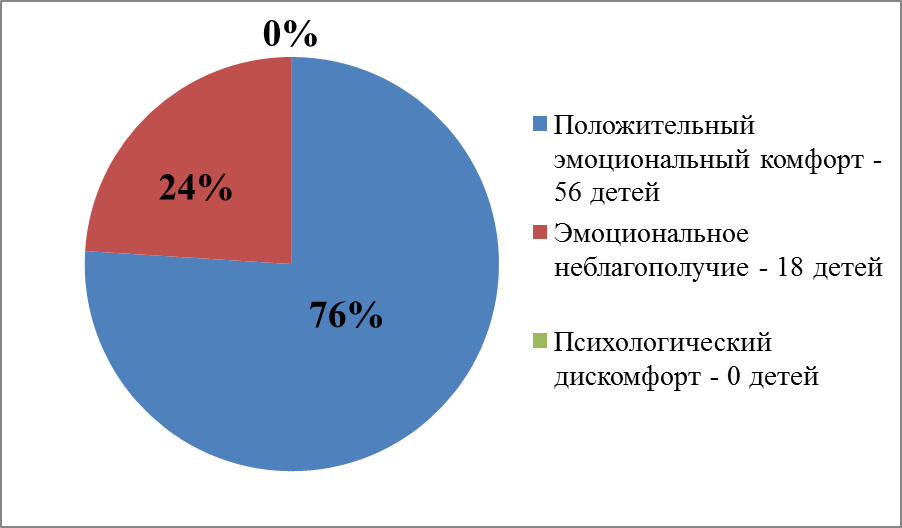 Анализ результатов обучения за 2018-2019 учебный год		Содержание воспитательно-образовательной работы обеспечивает развитие личности, мотивации и способностей детей в различных видах деятельности и охватывает следующие образовательные области: социально-коммуникативное развитие;познавательное развитие;речевое развитие;художественно-эстетическое развитие;физическое развитие.Содержание образовательной работы с детьми по социально-коммуникативному развитию направлено:на усвоение норм и ценностей, принятых в обществе, включая моральные и нравственные ценности;  развитие общения и взаимодействия ребенка со взрослыми и сверстниками; становление самостоятельности, целенаправленности и саморегуляции собственных действий; развитие социального и эмоционального интеллекта, эмоциональной отзывчивости, сопереживания;формирование готовности к совместной деятельности со сверстниками;формирование уважительного отношения и чувства принадлежности к своей семье и к сообществу детей и взрослых в образовательном учреждении; формирование позитивных установок к различным видам труда и творчества; формирование основ безопасного поведения в быту, социуме, природе. Познавательное развитие детей осуществляется в соответствии с реализуемыми образовательными программами ДОУ и коррекционной направленностью групп, педагоги решают следующие задачи: развивают устойчивый интерес к познанию окружающего мира: предметного, природы, социального; формируют умение выбирать необходимую информацию, обобщать способы исредства своей деятельности; формируют представления о связях между явлениями и предметами; знакомят с профессиональным трудом людей, как способом обеспечения жизненных потребностей человека; способствуют овладению ребенком элементарными сведениями из истории, географии и культуры ЕАО и России; формируют начала экологической культуры, осознанно правильное отношение к явлениям, объектам живой и неживой природы; знакомят детей с особенностями труда в природе.Педагогами разработаны рабочие программы, позволяющие скорректировать содержание работы с детьми. В соответствии со структурой и содержанием базовых программ, воспитатели и специалисты решают задачи познавательного развития детей в трех направлениях: ознакомление с предметным миром (через элементарную исследовательскую деятельность по ознакомлению с качествами и свойствами материалов, их функциональным назначением); ознакомление с миром природы (через наблюдения – кратковременные и длительные; опытно-экспериментальную деятельность; дидактические игры природоведческого содержания; труд в природе; чтение познавательной литературы, журналов; рассматривание картин, фотографий с объектами природы; социальные акции и др.) ознакомление с социальным миром (через беседы, целевые прогулки и экскурсии, чтение познавательной литературы о стране, армии, использование разнообразной наглядности, обращение к личному опыту ребенка и т.п.).В Учреждении созданы условия для освоения детьми информации о многообразии природного мира: живой (растения, животные, человек) и неживой (вода, воздух, почва, космос) природы:в группах имеются центры для опытно-экспериментальной деятельности, в них размещается материал для экспериментирования: весы, лупы, емкости с сыпучими и жидкими веществами, твердыми веществами. Занятия в этих зонах позволяют детям делать «маленькие открытия», сравнивать объекты по признакам сходства и различия и т.д.;есть уголки природы, которые являются местом для саморазвития детей. В них размещены календари наблюдений, настольно-печатные и дидактические игры природоведческого содержания; подобраны комнатные растения, требующие разных способов ухода, с учётом возраста детей; используются магнитные календари природы, календарь «Времена года» для фиксации наблюдений за сезонными природными явлениями; имеются разнообразные наглядно-дидактические пособия,  энциклопедии, природоведческая литература.Вместе с тем актуальной остается проблема: развитие познавательных интересов детей с использованием методов проектов.Формирование элементарных математических представлений детей, становление их логико-математического опыта осуществляется:в непосредственно образовательной деятельности (НОД);в повседневных видах деятельности (актуализация доступных ребёнку связей, зависимостей в ходе выполнения режимных процессов, участия в труде, художественных видах деятельности);в познавательно-игровой деятельности ребёнка (организуется в виде игровых, развивающих ситуаций, логико-математических игр, выбор которых определяется возрастом детей, данными педагогической диагностики и проектируемой педагогической коррекцией)	Воспитателями делается акцент на формирование творческой активности детей: поиск оригинального решения, самостоятельное составление логических задач, придумывание новых силуэтов в играх на плоскостное моделирование.В группах оборудованы математические уголки с достаточным количеством дидактических средств и логико-математических игр.Работа по развитию речи детей прослеживается во всех направлениях деятельности, во взаимодействии воспитателей со специалистами детского сада: музыкальными руководителями, инструктором по физической культуре, учителем-логопедом, учителем-дефектологом, педагогом-психологом. Коррекционно-педагогическое воздействие направлено на устранение дефекта речи у детей, а также на предупреждение возможных трудностей в процессе школьного обучения (подготовка к обучению грамоте, профилактика дисграфии, совершенствование познавательных процессов, обеспечение личностной готовности к обучению в школе). Ведущими формами выступают непосредственно организованная деятельность, образовательные ситуации, ситуации общения. Образовательный процесс проводится с учётом интеграции образовательных областей и тематического планирования на неделю.Педагоги ДОУ при организации речевой деятельности детей следуют положению, что речью должны быть опосредованы все виды деятельности ребенка. Средствами развития речи детей выступают: общение взрослых и детей; культурная языковая среда; обучение родной речи в НОД; чтение художественной литературы; изобразительное искусство, музыка, театр; НОД по другим разделам программы. Помимо этого в группах  имеются речевые уголки, в которых ведется целенаправленная работа над речью и предусмотрены пособия, игры, атрибуты для развития всех компонентов речи: словаря и грамматики, звуковой культуры, связной речи.Во всех группах ДОУ осуществляется тесная взаимосвязь педагогов с родителями по вопросам развития речи детей с помощью коллективной, индивидуальной, подгрупповой (консультации с родителями, дети которых имеют общие речевые нарушения), наглядно-информационной форм работы. Родителям предлагается наглядный дидактический и практический материал, оформленный в виде папок-передвижек,  которые разрабатываются учителем-логопедом; письменные консультации.Художественно-эстетическое развитие детей – реализуется в разных видах деятельности (изобразительной, музыкальной, театрализованной). Педагог дополнительного образования Чингалаева И. А. и воспитатели развивают художественно-эстетические способности детей, интерес и желание заниматься изобразительной деятельностью, знакомят с произведениями прикладного искусства, формируют эмоциональную отзывчивость, видение различных средств выразительности. Побуждают дошкольников к творческой самореализации, эстетическому отношению к окружающему миру.В каждой группе оформлены «уголки изобразительной деятельности», оснащенные всеми необходимыми изобразительными средствами и материалами, образцами поэтапного создания того или иного изображения, играми на развитие художественно-творческих способностей. В методическом кабинете собрано достаточное количество наглядно-демонстрационного материала, знакомящего детей с различными жанрами искусства. В оформлении интерьера детского сада используются творческие работы детей, педагогов и родителей, что способствуют развитию эстетического вкуса детей.Особое внимание уделяется развитию детей средствами театрально-художественной деятельности. Для обеспечения оптимального баланса совместной и самостоятельной деятельности в каждой возрастной группе оборудованы музыкально-театрализованные уголки, предусматривающие возрастную адресность оборудования и материалов, с соответствующим набором музыкальных инструментов и музыкально-дидактических игр, масок сказочных персонажей, различных видов театров.Музыкальные руководители Вилкова О. В. и Матвеева И. В. в процессе формирования у дошкольников основ музыкальной культуры систематически и планомерно знакомили  детей с многообразием музыкальных форм и жанров,  приобщали детей к народно-традиционной и мировой музыкальной культуре; развивали эстетическое отношение к окружающему миру, искусству посредством применения и чередования пения, ритмики, восприятия музыки, игры на традиционных и нетрадиционных инструментах; осуществляли взаимосвязь познавательной и творческой деятельности детей, развивали речь, координацию, формировали положительное эмоциональное состояние и устойчивый интерес к двигательной активности детей. Результатами работы стали выступления ребят на праздниках, досугах и развлечениях:«День взросления» - сентябрь 2018; «В гостях у ежика», «Волшебные окошки осени» - октябрь 2018; «Дружба-это здорово» - ноябрь 2018;	«Свинка Маринка в гостях у ребят», «Карлсон на новогодней елке», «Приключения бороды Деда Мороза» - декабрь 2018;«Отворяй ворота, на пороге коляда!», «Зимние забавы» - неделя зимних игр и забав – январь 2019, « Аты-баты, мы солдаты!» - февраль 2019; «Аленка в гостях у ребят», «Паровозик  Ромашкин», «Бал весенних красок» - март 2019; «Весна-красна, тепло принесла» - апрель 2019; «Детство - счастливая страна» - май 2019;«Прощай, любимый детский сад» - май 2019.По итогам педагогической диагностики прослеживается  положительная динамика музыкального развития детей:Анализ реализации коррекционной работы.    	Формирование и содержательное наполнение коррекционного обучения определяется программами, методическими материалами и строится с учетом   возраста детей, особенностей индивидуальных проявлений форм патологии и дефекта. Основными формами коррекционно – педагогической работы являются  проведение непосредственно образовательной деятельности в групповой, подгрупповой и индивидуальной формах, соблюдение  режима. Специалисты Учреждения используют в работе с детьми комплексный подход, где сочетаются педагогические и медицинские средства, направленные на всестороннее развитие личности.В Учреждении отработана система взаимодействия всех педагогов и модель  коррекционно-педагогической работы с детьми с  ограниченными возможностями здоровья. Коррекционную работу реализуют: учитель - логопед, воспитатель, учитель – дефектолог, педагог - психолог, музыкальный руководитель, педагог дополнительного образования, инструктор по физической культуре. Для урегулирования деятельности педагогов по сопровождению детей-инвалидов, хорошо зарекомендовала служба психолого-педагогического сопровождения (СППС).Созданная и функционирующая система взаимодействия специалистов направлена на:Обеспечение всестороннего развития всех воспитанников.Совместное планирование  организация совместной деятельности.Динамическое психолого-педагогическое изучение воспитанников.Соблюдение преемственности в работе с другими специалистами по выполнению индивидуальных  образовательных маршрутов  детей с ОВЗ.Обеспечение индивидуального подхода к каждому воспитаннику с отклонениями в развитии с учётом рекомендаций специалистов.Консультирование родителей (законных представителей) детей с ОВЗ по вопросам воспитания ребёнка в семье.В связи с увеличением количества детей с расстройством аутистического спектра (далее РАС), посещающих Учреждение и в соответствии с Распоряжением Правительства Еврейской автономной области № 452-рп от 29.12.2018г. «Комплекс мер по обеспечению развития и воспитания детей-инвалидов и детей с ограниченными возможностями здоровья, в том числе детей с множественными нарушениями развития, в семейной среде на территории Еврейской автономной области на 2019-2020 годы» в мае 2019г. утверждено Положение о деятельности службы сопровождения семей с детьми с РАС и ОВЗ, которая начнет свою деятельность в новом учебном году.Анализ результатов работы педагога – психолога.Радионова Е.И. целью своей работы определила: создание комфортных условий для обеспечения полноценного психического и личностного развития детей дошкольного возраста в процессе их воспитания, образования и социализации на базе дошкольного образовательного учреждения.В течение учебного года работала над решением следующих задач:содействие личностному,  интеллектуальному, эмоционально-волевому, коммуникативному развитию детей в процессе освоения основной и адаптированной образовательных программы дошкольного образования,оказание помощи в создании в дошкольном учреждении благоприятного психологического климата для гармоничного развития личности  ребенка, который определяется продуктивностью общения детей с взрослыми и сверстниками,содействие педагогическому коллективу в гармонизации  социально-психологического климата в дошкольном учреждении,повышение  психолого-педагогической компетентности родителей воспитанников, расширение у родителей психолого-педагогических знаний и умений по оптимизации детско-родительских отношений.Радионова Е.И. осуществляла свою деятельность в соответствии с рабочей психолого – педагогической программой «Я познаю мир», разработанной для  психолого-педагогической поддержки позитивной социализации и индивидуализации, развития личности детей дошкольного возраста; определяющей комплекс основных характеристик дошкольного образования (объем, содержание и планируемые результаты в виде целевых ориентиров дошкольного образования).В соответствии с программой «Я познаю мир» психолого - педагогическая деятельность в учебном году была организована в 3х направлениях: работа с детьми, работа с педагогами, работа с родителями.В течение учебного года в соответствии с годовым планом были проведены педагогическая диагностика детей, анкетирование сотрудников и родительского коллектива. В течение учебного года в соответствии с рабочей программой «Я познаю мир» и на основе результатов педагогической диагностики сформированности знаний и умений детей была организована и проведена коррекционно – развивающая деятельность  по направлениям: 1. Групповая деятельность для детей с фонетико-фонематическими нарушениями речи и для детей с тяжелыми нарушениями речи.2. Коррекционно – развивающая деятельность по предупреждению вторичных отклонений в развитии детей с умственной отсталостью.3.Коррекционно – развивающая деятельность по оказанию помощи дошкольникам с расстройством аутистического спектра (РАС) по теме «Шаг за шагом»4.Психогимнастическая групповая деятельность для  слабовидящих детей и для детей с амблиопией и косоглазием на  тему «Волшебная страна»4. Индивидуальная деятельность по запросам родителей 5.Релаксационные минутки и психологические паузы (по запросам педагогов).С педагогическим коллективом Учреждения проведена  работа по сохранению благоприятного психологического климата, созданию развивающей среды, оказанию психологической поддержки в воспитательно-образовательной работе с детьми.Работа с родителями прошла по направлениям: Использование инновационных методов в сотрудничестве  с семьей.Укрепление взаимосвязи в работе детского сада и семьи.Психолого – педагогическая помощь родителям в воспитании и развитии ребенка.Анализ результатов коррекционной работы со слабовидящими детьми по исправлению первичного дефекта.  В детском саду функционировало 3 группы с нарушением зрения.  Возраст  детей от 2 до 7 лет. У детей разные диагнозы: косоглазие, амблиопия, астигматизм. Работая со слабовидящими детьми, воспитатели решают и общеобразовательные, и коррекционно-компенсаторные, и лечебно-восстановительные задачи. Данные обследования детей показывают, что, работая в тесном контакте с врачом-окулистом Кузьмичевой О.П., учителем-дефектологом Кулиной Е.А., воспитатели добиваются положительных результатов. Важным в обучении слабовидящих детей является развитие зрения и зрительного восприятия, так как нарушения  глазодвигательных  функций вызывает ошибки выделения признаков предметов, нарушения в пространственной ориентировке: дети  не определяют правую и левую стороны, путают пространственное расположение частей своего тела, словесно не обозначают местоположение предметов относительно друг друга. Учителем-дефектологом Кулиной Е.А. проводились коррекционные занятия:по развитию зрительного восприятия;по  развитию мелкой моторики;по ориентировке в пространстве и др.На занятиях по развитию зрительного восприятия учитель-дефектолог Кулина Е. А. осуществляла коррекционную работу по упражнению, активизации и тренировке зрительных функций: различения, локализации, фиксации, аккомодации, прослеживания. На решение этих задач были направлены дидактические игры и упражнения для глаз, физкультминутки, как обязательная часть любого занятия. Эта работа способствовала активизации детей, улучшению и восстановлению зрения у слабовидящих детей. 	Наряду с коррекционно-педагогической работой проводятся лечебные и оздоровительные мероприятия по методике БОС-тренинга, необходимые для восстановления нарушенных функций. 	Для проведения сеансов по рекомендации врача-окулиста были созданы подгруппы детей:  1- дети с патологией зрения; 2- здоровые дети из группы риска с наследственной предрасположенностью к заболеванию.  	В 2018-2019 году (сентябрь-май) курс коррекции зрения  по методу БОС прошли 10 детей с патологией зрения.  Для каждого ребенка курс состоял из 10 сеансов. Графики проведения сеансов были  составлены индивидуально для каждого ребенка. Работа по коррекции зрительных нарушений проводилась педагогами  групп № 4 «Радуга», № 10 «Вишенка», № 11 «Забава», в которых оборудованы  офтальмологические тренажеры, таблицы-схемы для периодической активизации зрительной координации. Для детей с диагнозом амблиопия и косоглазие применяется комплексный метод формирования функций зрения. Кроме аппаратного лечения широко используются игровые упражнения (шнуровка, мозаика, нанизывание бус, сортировка злаков, обводка и штриховка и др.). Большую творческую  изобретательность и фантазию проявляют педагоги по обновлению и пополнению коррекционных игр. Характерной особенностью жизни детей в дошкольном учреждении является организация обучения в режимах ближнего и дальнего зрения  с использованием подставок, схем-таблиц для развития моторики мышц глаз, проведение занятий в театрализованной форме.	Совмещение медицинских и педагогических усилий позволяет проводить лечебные мероприятия без ущерба для учебно-воспитательной   работы.  Сопоставление результатов показывают, что благодаря совместным усилиям медицинских работников, учителя-дефектолога, воспитателей, острота зрения у детей в конце года выше, чем в начале. У большинства детей, к школьному возрасту,   острота зрения  нормализуется. Таким образом, прослеживается положительная динамика проводимой работы по коррекции зрительных нарушений у детей, что подтверждают сравнительные данные, полученные в начале и в конце учебного  года - острота зрения у детей в конце года выше, чем в начале.Анализ результатов работы учителей – логопедов. 	 Логопедическое коррекционно – педагогическое воздействие направлено на устранение речевого дефекта у детей, а также на предупреждение возможных трудностей в вопросе совершенствования познавательных процессов. Оно способствует предупреждению перехода речевых нарушений в хронический формы, профилактики нарушений письма у младших школьников. Логопедическая служба представлена учителями-логопедами Охотниковой Л.Г., Карпенко И.А.,  Кугутовой С.Г. Работа учителей – логопедов направлена на  коррекцию психо-речевого развития дошкольников. Состав групп неоднороден как по речевому заключению, так и по психофизическим показателям.  Практически у всех детей нарушения речи осложнены неврологической симптоматикой, в анамнезе РЭП, гипертензионный синдром, гидроцефальный синдром, снижение функциональной активности центральной нервной системы, гиперкинезы, замедленное формирование возрастной корковой ритмики, синдром нейро-мышечной дистонии.Индивидуализация логопедического воздействия достигается учителями-логопедами нашего Учреждения за счет тщательного динамического изучения структуры нарушений речи каждого ребенка, объективного анализа причин наблюдаемых отклонений и особенностей в его речевом  развитии.Разносторонность (интегрально-личностный характер) логопедической работы осуществляется в коррекционном речевом и в индивидуально-личностном подходе дошкольников, а также с использованием инновационных методик и приемов в работе.  При этом педагогами учитываются закономерности как общего психического, так и речевого онтогенеза. Анализ разных сторон психофизического развития ребенка, его потенциальных возможностей и опора на них при планировании и проведении педагогического воздействия стали приоритетными задачами на только учителей логопедов, но и всех участников педагогического процесса - педагогического коллектива, родителей.На группах для детей с умственной отсталостью занятия проводились с 9 детьми, среди них 6  детей-инвалидов.Основными направлениями работы с детьми являлись следующие:- коррекция звукопроизношения,- развитие артикуляционной, мелкой и общей моторики,- формирование правильного речевого дыхания, - развитие фонематических процессов.- развитие психических процессов (мышления, памяти, внимания).В течение 2018 - 2019 учебного года логопедическая работа в старшей и подготовительной к школе группах  велась над:Формированием звукобуквенного анализа и синтеза (знакомство детей со звуками и буквами; формирование умений давать характеристику звуку; определять наличие и место звука (буквы) в слове; выделять звук из ряда звуков; обозначать слоги и слова звуковыми схемами; читать и писать буквы; составлять слова)К концу учебного года (май 2019) звуковым анализом овладели – 85% воспитанников подготовительной к школе группы, динамика 25%, 63% воспитанников старшей группы; научились читать - 70%.Формированием грамматического строя речи (развитие умения образовывать притяжательных, относительных и качественных  прилагательных; уменьшительно – ласкательные существительные; названия детенышей животных и птиц; существительных, обозначающих профессии и лиц, осуществляющих действия; приставочных глаголов; а также согласованию существительных с прилагательными и числительными; употреблению падежных  и предложных конструкций).Результаты педагогической диагностики показывают, что у – 84% воспитанников  подготовительной к школе группы сформирован грамматический строй речи, динамика 12%, у 57% детей старшей группы сформированность грамматического строя речи соответствует возрастной норме.Развитием связной речи (составление предложений по сюжетным, предметным картинкам; по одному или нескольким опорным словам; распространение предложений однородными членами; а также составление рассказов – описаний, рассказов по одной сюжетной картинке и по серии сюжетных картин; пересказу рассказов).С подобного рода заданиями справляются самостоятельно – 70% воспитанников  подготовительной к школе группы, динамика 16%, 36% воспитанников старшей группы, с помощью – 42%.Формированием правильного звукопроизношения.     -  правильное звукопроизношение сформировано у – 81% воспитанников подготовительной к школе группы, динамика 16%, у 5% воспитанников старшей группы,      -  звуки поставлены, но неавтоматизированные у –  19% воспитанников подготовительной к школе группы, у 17% воспитанников старшей группы,- на этапе постановки – у 78% воспитанников старшей группы.Формированием фонетико-фонематического восприятия (восприятие и дифференциация звуков речи, интонационная выразительность речи, формирование правильного речевого дыхания) – у 91% воспитанников подготовительной к школе группы, находится в стадии формирования у 9%, динамика – 14%.Кроме основных направлений в логопедической  работе, большое значение уделяется развитию внимания и психических процессов (памяти, мышления, восприятия, воображения, ощущения), общей и мелкой моторики, расширению и активизации словаря.Учителя-логопеды умело моделируют каждый вид деятельности, владеют методикой планирования заданий воспитателям по осуществлению индивидуальной коррекционной работы с детьми, анализируют свою деятельность и деятельность детей, прогнозируют результаты коррекционной работы и возможные перспективы развития способностей детей на разных ступенях обучения. Каждое занятие педагогов способствует заметному продвижению детей в коррекции разных сторон речи. Умственная и речевая нагрузка обеспечивается путем подбора разнообразного наглядного материала, введения упражнений на развитие словесно-логического мышления, использования нетрадиционных способов развития лексико-грамматического строя речи средствами устного народного творчества.Тем самым в нашем образовательном Учреждении обеспечивается  комплексность коррекционного воздействия, т. е. проведение коррекционной работы с использованием резервов различных видов детской деятельности (игровой, учебно-познавательной, продуктивной др.), режимных моментов в детском саду, свободного общения и взаимодействия ребенка с взрослыми в семье и т.д. Это позволяет оказывать коррекционно-речевую помощь детям, как параллельно образовательному процессу (в форме специальных логопедических  занятий), так и в его контексте за счет активного привлечения внимания к речевому развитию ребенка родителей и их равноправного партнерства в коррекционно-образовательном процессе.В течение года учителями-логопедами проводилась совместная работа с воспитателями групп в различных направлениях:перспективное планирование лексических тем по всем возрастным группамзакрепление речевых навыков на индивидуальных, фронтальных  занятияхлогопедизация режимных моментов системный контроль над поставленными звуками.Работа по коррекции общего недоразвития речи не ограничивается стенами логопедического кабинета. Успешное преодоление речевого дефекта возможно только при условии тесной взаимосвязи и преемственности в работе всего медико-психолого-педагогического коллектива и родителей, единства требований, предъявляемых детям. Составной частью коррекционно-речевой работы с детьми на основном этапе является психолого-педагогическое и логопедическое обследование, назначение которого – выявить динамику и особенности продвижения в коррекционно-образовательном процессе всех и каждого из воспитанников группы. Данные педагогической диагностики позволяют педагогам вовремя скорректировать характер психолого-педагогического и логопедического воздействия на детей, степень включенности в коррекционную работу специалистов и родителей. Динамика развития детей нашего Учреждения положительная. 	Анализ результатов работы учителей – дефектологовВ саду функционируют три группы  для детей с умственной отсталостью. Группы комплектуются по  возрасту и по уровню развития детей. Прием детей проводится в течение года. В Учреждении решаются  комплексные, социально значимые задачи, нацеленные на создание максимально комфортных условий для интеграции умственно отсталого ребенка в общество, формирование у него адекватных способов вхождения в социум и обеспечение в этом процессе ребенка и его семьи психолого-педагогической поддержкой. Воспитатели этих групп работают под руководством учителей-дефектологов Гаган С.Г., Барановой И.В., Фадеевой А.С., которые  являются организаторами и координаторами всей коррекционно-развивающей деятельности. Учителя-дефектологи ежедневно проводят подгрупповую и индивидуальную коррекционно-развивающую деятельность с детьми своей группы. Материал лексической темы, разработанный учителем-дефектологом, включается во все виды коррекционно-развивающей деятельности (социально-коммуникативной, познавательной, физкультурной, художественно-эстетической), а также в режимные моменты. Подгруппы формируются с учетом уровня психического развития и сформированности запаса знаний и представлений. Учитель-дефектолог и воспитатель работают с подгруппами параллельно. Это позволяет сделать работу детей динамичной, насыщенной и менее утомительной. 	Работа воспитателя включает в себя следующие направления деятельности: проведение специально-организованной коррекционно-развивающей деятельности по продуктивным видам деятельности по подгруппам, организация совместной и самостоятельной деятельности детей; воспитание культурно-гигиенических навыков, развитие мелкой моторики рук через ручной труд, лепку, конструирование; развитие общей моторики через подвижные игры и игровые упражнения; организация индивидуальной работы с детьми, выполнение рекомендаций специалистов; применение здоровьесберегающих технологий, создание благоприятного климата в группе; консультирование родителей об индивидуальных особенностях детей. Педагоги групп с нарушением интеллекта  Косточкина Т. П., Куликова Г. В., Викултна Т. В., Анистратенко Л. В., Гелева Е. И., Юхнова В.А. широко применяют различные знаковые и символические средства, которые способствуют развитию важнейших качеств личности ребенка – произвольности речи, деятельности, поведения.Используя индивидуальный и дифференцированный подход к обучению детей, в зависимости от их психических и умственных особенностей учитывая особенности сложной структуры дефекта в умственном развитии детей, оказание адекватной помощи, привело к тому, что уровень развития детей с нарушением интеллектуального развития к концу учебного года улучшился. На основании проведенной педагогической диагностики можно сделать вывод, что у детей прослеживается  положительная динамика развития.Сравнительная динамика развития детей 3 этапа обученияОпираясь на принципы преемственности в нашем Учреждении организована планомерная психолого-педагогическая подготовка детей к обучению в школе, разработан план работы по решению проблемы преемственности с МБОУ «Начальная общеобразовательная школа № 14».  Педагогический коллектив поддерживает связь с учителями школ (№ 12 и № 14), в которые поступают наши воспитанники. По результатам индивидуальных бесед с родителями, по отзывам учителей школ, выпускники нашего детского сада хорошо осваивают программу; уровень их подготовки соответствует требованиям, предъявляемым к дошкольникам, подготовка детей к школе оценивается учителями как хорошая; родители воспитанников удовлетворены уровнем подготовки детей к школе.   Выпускники детского сада успешно адаптируются к условиям школьной жизни, посещают учреждения дополнительного образования (музыкальную школу, школу искусств, а так же спортивные секции).Результаты педагогической диагностики воспитанников свидетельствуют о положительной динамике в усвоении образовательной программы.1.3. Анализ уровня развития выпускников УчрежденияПо итогам коррекционно – развивающей деятельности была проведена педагогическая диагностика готовности детей с ОВЗ к школьному обучению.    Обследовано:  всего – 28детей с фонетико-фонематическими нарушениями и тяжелыми нарушениями речи.Школьно-зрелые дети - 21 чел.- 75% Условно-зрелые к школе дети (благоприятный прогноз) - 5чел.-18% Незрелые к школьному обучению дети – 2чел.- 7% (дети с РАС)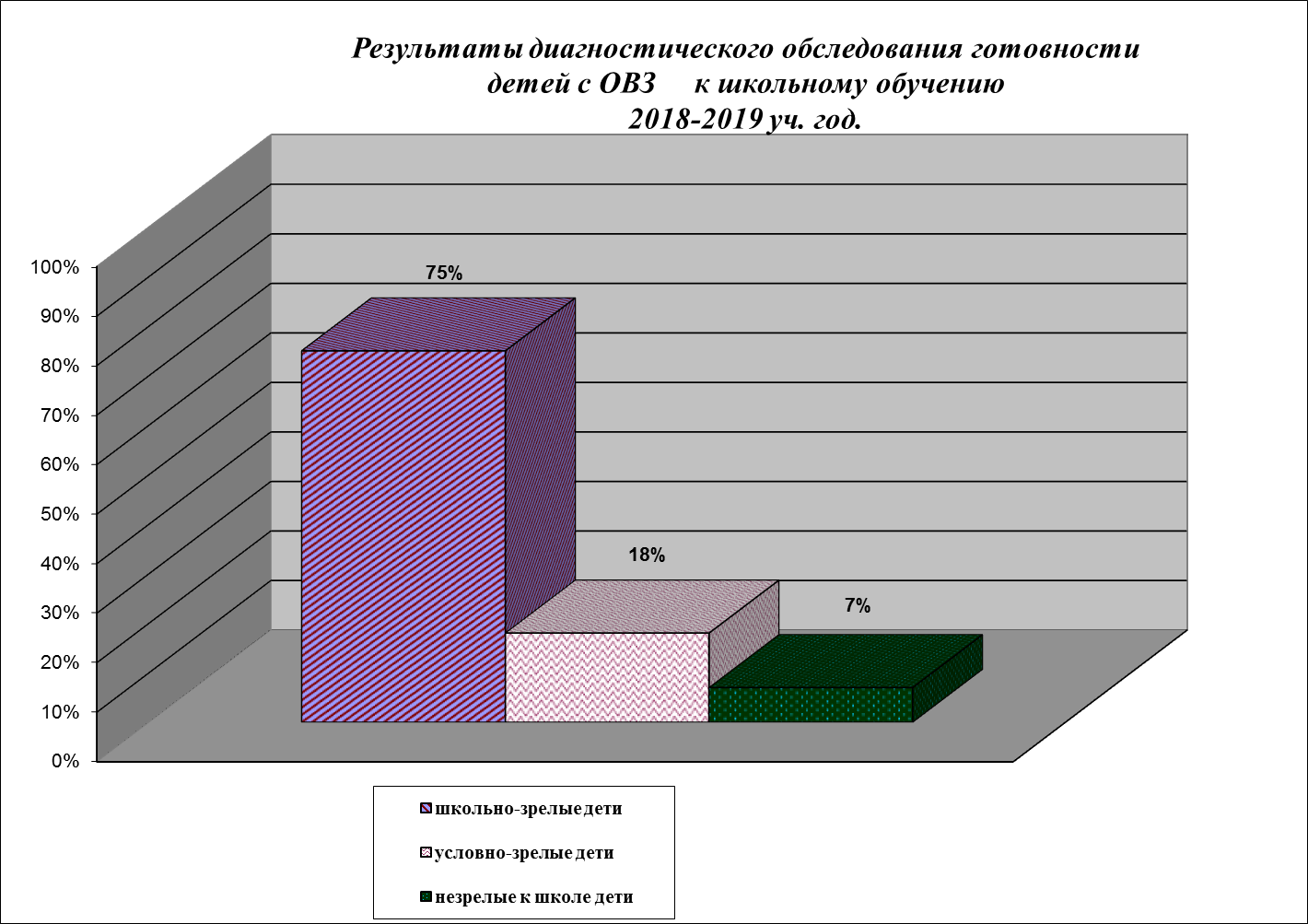 Результаты диагностики развития высших психических функций у детей, поступающих в школу (всего 28детей)Обследовано 9 детей с умственной отсталостью:Зреющие к школьному обучению (благоприятный прогноз) – 2 ребенка. –  22 %Зреющие к школьному обучению (условно-благопр. прогноз) – 3 ребенка – 31 %Незрелые к школьному обучению (дети – инвалиды детства) –  4  –  47 %Речевой профиль подготовительной к школе группы № 5 «Ромашка»для детей с фонетико-фонематическими и с тяжелыми нарушениями речиВыводы:  Работа по реализации основной и адаптированных образовательных программ во всех группах велась стабильно: наивысшую эффективность педагогических воздействий в выполнении программы показали педагоги средних групп № 3, № 12;  старшей группы № 11, подготовительной к школе группы № 5. Вместе с тем  выявлена проблема: несовершенство системы индивидуальной работы с детьми с расстройством аутистического спектра.1.4. Анализ результатов повышения профессионального мастерства педагоговДетский сад укомплектован кадрами согласно штатному расписанию.	Существенным достижением в деятельности педагогического коллектива стало значительное повышение методической активности педагогов. В рамках проведения межрегиональной конференции «Семья и дети: современные вызовы, традиции и инновации» (7, 8 ноября 2018) в нашем детском саду проходила площадка «Психолого-педагогическое сопровождение детей-инвалидов и детей с ограниченными возможностями здоровья», на которой с докладом «Принципы, методы и приемы работы с детьми-инвалидами и детьми с ОВЗ в дошкольном образовательном учреждении» выступила заместитель заведующего по воспитательной и методической работе Савватеева Л.И.Важным направлением работы администрации Учреждения по совершенствованию педагогического мастерства является организация и проведение заседаний педагогического совета,  методических объединений педагогов, повышение квалификации педагогов.Для решения задач годового плана были проведены: педагогические советы: «От разнообразия форм к качеству воспитания», «Посеять в детских душах доброту», «Развитие речи детей через сюжетно-ролевые игры и театрализованную деятельность»;методические объединения:«Совместная деятельность воспитателя и детей – как выполнить требования ФГОС ДО»,«Предметно-развивающая среда как средство, обеспечивающее ребенку свободу выбора»,Развивающая технология «Сказочные лабиринты игры» (по В.В. Воскобовичу);консультации:«Формирование творческой активности детей дошкольного возраста на физкультурных занятиях»,«Художественно-эстетическое развитие детей в игре»,«Обеспечение условий для успешной социализации ребёнка с РАС в среде сверстников»,«Игры для развития мелкой моторики рук с использованием нестандартного оборудования»,«Профилактика и коррекция психоэмоционального напряжения дошкольников»,«Развитие детской успешности в игровой деятельности»,«Игра как эффективная форма подготовки дошкольников к обучению грамоте»,«Формирование звукопроизношения и развитие фонематических процессов посредством игр с мячом»,«Традиционные и инновационные методы в развитии мелкой моторики у дошкольников с умственной отсталостью»,«Музыкотерапия в психолого-педагогической работе с дошкольниками с ОВЗ»,«Наглядное моделирование в работе по развитию связной речи у старших дошкольников с ОНР»,«Формирование музыкальных способностей детей с ограниченными возможностями здоровья в условиях детского сада»,«Игры и упражнения, способствующие развитию восприятия формы и цвета у детей с ОВЗ»;семинары-практикумы:«Нравственное воспитание детей с ОВЗ»,«Использование в образовательной деятельности форм и методов с детьми с ОВЗ, соответствующих их возрастным и индивидуальным способностям»;открытые просмотры:организация интеграции в процессе совместной образовательной деятельности,открытый просмотр НОД  с детьми с ОВЗ,  с приглашением учителей  МБОУ «Начальная общеобразовательная школа № 14»,организация работы по духовно-нравственному воспитанию детей,организация педагогической деятельности по развитию речи детей;изучение педагогического опыта работы педагогов:Мячиной И.Г., воспитателя: «Использование игр с песком в работе с дошкольниками»,Чайкиной Н.А., инструктора по физической культуре: «Развитие физических качеств старших дошкольников в процессе организации подвижных игр»,обобщение педагогического опыта работы педагогов: Кугутовой С.Г., учителя-логопеда: «Формирование фонематического восприятия у дошкольников с умственной отсталостью»,Кузьминой О.Б., воспитателя «Ознакомление  дошкольников с временами года через использование метода проектов»,Радионовой Е.И., педагога-психолога «Формы работы по сохранению и укреплению психологического здоровья детей с ОВЗ»,Чингалаева И.А., педагог дополнительного образования «Изобразительная деятельность как средство самовыражения детей с аутизмом»,внедрение педагогического опыта работы  педагогов:Карпенко И.А., учителя-логопеда: «Формирование навыков языкового анализа и синтеза у старших дошкольников с речевыми нарушениями»,Фадеевой А.С., учителя-дефектолога: «Дидактическая игра и ее роль в развитии наглядно-образного мышления у умственно отсталых дошкольников»,распространение передового педагогического опыта:Даниловой Н.В., воспитателя: «Формирование положительных черт характера дошкольника посредством ознакомления со сказками»,Прокопцовой Е.И., воспитателя: «Развитие познавательной активности у детей старшего    дошкольного возраста в процессе проектной деятельности».Фадеева А.С. опубликовала на сайте «ИНФОУРОК» статью «Коррекционная работа по развитию эмоционально – волевой сферы», на сайте «МУЛЬТИУРОК» материала «Дети с расстройствами аутистического спектра».В течение учебного года курсы повышения квалификации прошли 15 педагогов. 	Кравец М.А.11.06.2019г. окончила ФГБОУ ВО «Приамурский государственный университет имени Шолом-Алейхема» по направлению подготовки – психолого-педагогическое образованиеПрокопцова Е.И. заочно обучается в магистратуре ФГБОУ ВО «Приамурский государственный университет имени Шолом-Алейхема» по направлению педагогическое образование.	Мосиенко В.М. заочно осваивает образовательную программу по специальности Дошкольное образование в ОГПОБУ «Технологический техникум» г. Биробиджана.	Двенадцать педагогов были аттестованы:высшая квалификационная категория присвоена  – учителю дефектологу Фадеевой А.С., учителю-логопеду Карпенко И.А., педагогу-психологу Радионовой Е.И., воспитателям Кузьминой О.Б., Сафарычевой Е.Г.первая квалификационная категория присвоена – педагогу дополнительного образования Чингалаевой И.А., воспитателям Шиляевой Е.В., Шемчук О.А.соответствие занимаемой должности подтвердили – учитель-дефектолог Баранова И.В., музыкальный руководитель Матвеева И.В., воспитатели Кравец М.А., Мосиенко В.М.Педагоги Учреждения посещали и организовывали городские методические объединения воспитателей, учителей-логопедов, педагогов-психологов, инструкторов по физическому  воспитанию:Радионова Е.И. - проведение методического объединения педагогов-психологов по теме «Формы работы по сохранению и укреплению психологического здоровья детей с ОВЗ» (обмен опытом работы) – декабрь 2018г.В рамках работы по преемственности детского сада и школы в Учреждении был организован 	теоретико-практический семинар«Использование в образовательной деятельности форм и методов с детьми ОВЗ, соответствующих их возрастным и индивидуальным способностям» (январь 2019), где были организованы открытые просмотры:- непосредственно образовательной деятельности по формированию языкового анализа и синтеза  с детьми с тяжелыми нарушениями речи учителями-логопедами Карпенко И.А. и Охотниковой Л.Г.,- мастер-класс «Лайфхаки для рисования» - педагог дополнительного образования Чингалаева И.А.,- обобщение опыта работы учителя-логопеда Кугутовой С.Г. «Формирование фонематического восприятия у дошкольников с ОВЗ» Коллектив Учреждения принимает активное участие в конкурсах. Педагоги, воспитанники и  администрация Учреждения систематически награждались почетными грамотами, дипломами, сертификатами и благодарственными письмами за участие  и победу:Областной фотоконкурс «Туристическими маршрутами» (24.09.2018),Международный конкурс поделок декоративно-прикладного искусства и народного творчества «Ярмарка талантов» -  диплом 1 место Вечканов Дима, Дубова Агния, сертификаты участников Клюшина Лера, Латкина Вера (14.10.2018),Конкурс рисунков «Эта удивительная наука» при ФГБОУ ВО «Приамурский государственный университет им. Шолом-Алейхема» 1 фестиваль науки - дипломы победителей в номинациях Дубова Агния, Клюшина Лера, Альтгауз София (15.10.2018),Областной конкурс рисунков «Волшебный мир детства» - диплом победителя Дубова Агния, Клюшина Валерия, Каска Зарина, Латкина Вера (02.11.2018),Городской творческий конкурс поделок «Кто в болоте живет» - диплом за 3 место Якубаева Ира (11.02-11.03 2019),Городские соревнования «Папа, мама, я – спортивная семья» - диплом за 3 место семья Лапицкого Ярослава (май 2019),Всероссийский конкурс «Методические разработки педагогов» на международном педагогическом портале «Солнечный Свет» - диплом победителя учитель-дефектолог Фадеева А.С. «Развивающие игры для детей с расстройствами аутистического спектра» (01.07.2019).1.5. Анализ системы взаимодействия с родителями воспитанниковВесь учебно-воспитательный процесс в детском саду осуществлялся в тесном контакте администрации, педагогов и родителей. Большое внимание в Учреждении уделяется изучению общеобразовательных потребностей родителей. Исходя из имеющихся данных,  можно уверенно сказать, что перечень образовательных и коррекционных услуг, предлагаемый нашим детским садом соответствует запросам родителей.	 Результаты анкетирования по проблеме удовлетворенности родителей деятельностью ДОУ свидетельствуют следующее:92% родителей считают, что воспитатели обеспечивают всестороннее развитие способностей, качественную подготовку к школе и укрепляют здоровье;8% родителей считают, что эти запросы удовлетворяются частично;84% родителей признают авторитет педагога, прислушиваются к его мнению и реализуют его советы в деле воспитания ребенка (5,2% родителей считают мнение и позицию воспитателя авторитетной)9,7% родителей считают, что педагог уважительно  относится к ребёнку (только 2,2% родителей сомневаются в этом); 100% детей любят своего педагога;9,4% родителей удовлетворены своими взаимоотношениями с педагогом.         Таким образом, полученные результаты показали, что контингент родителей неоднороден, имеют различные цели и задачи. На основе полученных результатов видно, что налаживание взаимоотношений с детьми и родителями успешно решаются. Однако есть проблема – это привлечение родителей к участию в воспитательном и коррекционно-образовательном процессе. 1.6. Анализ итогов административно-хозяйственной работы, оценка материально-технических и медико-социальных условий пребывания детей в УчрежденииМатериально-техническое оснащениеКоллектив работников Учреждения ведет воспитательно-образовательную деятельность в типовом, кирпичном, 2-х этажном здании, общей площадью 2302 кв. м., на основании оперативного управления.В детском саду создана материально-техническая база, призванная обеспечить достаточный уровень физического, речевого, познавательного, художественно-эстетического и социально-коммуникативного развития детей дошкольного возраста. К услугам детей:музыкальный зал,спортивный зал,кабинет педагога-психолога,кабинет для занятий изобразительной деятельностью,кабинет учителя-логопеда (3),медицинский блок (процедурный кабинет, офтальмологический кабинет),методический кабинет — библиотека,методический кабинет.Все помещения укомплектованы необходимым оборудованием для организации образовательной деятельности: твердый и мягкий инвентарь, игровое оборудование, спортивное оборудование, технологическое оборудование прачечной и пищеблока, что позволяет четко организовывать  деятельность Учреждения.В течение учебного года  приобретено:- развивающие игры на общую сумму – 3.130 руб.,- ноутбук 1 шт. – 25.000 руб.,- канцтовары – 7.680 руб, - детская мебель, шкафы для игрушек– 30.215,60 руб.,- мягки инвентарь – 83.200 руб,- посуда – 31.697,34 руб.Установлена система видеонаблюдения по периметру детского сада, произведен косметический ремонт в помещении Учреждения.В детском саду функционирует 13 групп: 13 групповых комнат и 13 спален. В групповых комнатах пространство организовано таким образом, чтобы было достаточно места для организации игровой и образовательной деятельности. Для каждой возрастной группы имеются прогулочные площадки, обеспечивающие физическую активность и разнообразную игровую деятельность воспитанников на прогулке. Групповые площадки соединены общей дорожкой, которой необходимо частичная замена асфальтового покрытия, покрытие прогулочных участков – грунтовое. По периметру прогулочных участков высажены деревья. Общая физкультурная площадка состоит из зоны для подвижных игр и зоны с гимнастическим оборудованием, ямы для прыжков, малого бума. Беговая дорожка требует замены  покрытия.В работе с детьми педагоги широко используют современные технические средства: компьютеры, мультимедийный  проектор, кроме того в Учреждении имеется доступ к интернету, создана внутренняя телефонная связь.Материальная база дошкольного учреждения в целом соответствует определяемым образовательным задачам, согласно федеральному перечню по сопровождению образовательных программ, критериям оценки материально-технических и медико-социальных условий пребывания детей в ДОУ.В дошкольном учреждении созданы необходимые социально-бытовые условия. В достаточном количестве имеются помещения для организации досуга, отдыха, развлечений и других мероприятий, которые используются в соответствии расписаниям занятий, графикам мероприятий и планам мероприятий (годовой учебной деятельности учреждения, графики, расписание занятий).В Учреждении имеется в достаточном количестве  научно – методическая литература и учебно-наглядные пособия для обеспечения образовательного процесса учреждения по основной и адаптированным образовательным программам дошкольного образования, что позволяет создать оптимальные условия для полноценного развития и воспитания ребенка на протяжении раннего и дошкольного периода детства.Однако для приведения Учреждения в соответствии с требованиями ФГОС дошкольного образования, необходимо дооборудование развивающей предметно-пространственной среды: приобретение дидактических, настольных игр и игрового оборудования, демонстрационных и раздаточных пособий  для познавательного, речевого, художественно-эстетического, социально-коммуникативного и физического развития воспитанников, в том числе для дошкольников с ограниченными возможностями здоровья. Для выполнения противопожарных мер и требований безопасности необходима замена противопожарных шкафов, пожарных лестниц, установка домофонной системы.В Учреждении созданы условия доступности для всех категорий лиц с ограниченными возможностями здоровья:разработан паспорт доступности учреждения с учетом всех категорий лиц с ограниченными возможностями здоровья,установлен пандус,достаточная ширина дверных проемов в стенах, лестничных маршей, площадок,в групповых помещениях обеспечен свободный доступ к играм и игрушкам,при организации  образовательной, игровой деятельности для лиц с ограниченными возможностями здоровья имеется коррекционное оборудование: массажные мячи, набивные мячи, массажные дорожки, мягкие маты.Доступ к профессиональным базам данных, информационным справочным и поисковым системам, а также иным информационным ресурсам обеспечивается административным, педагогическим работникам и специалистам. Доступ воспитанников  к информационным системам и информационно-телекоммуникационным сетям не предусмотрен основной и адаптированными образовательными программами Учреждения.	Состояние материально-технической базы и оснащенности образовательного процесса оценивается как удовлетворительное, вместе с тем в связи с недостаточным финансированием не удается в полной мере укомплектовать спортивный и прогулочные участки игровым и спортивным оборудованием.  Проводя анализ проделанной работы,  педагогический коллектив вышел на следующие цели и задачи:  Цель: создание благоприятных условий для полноценного проживания ребенком дошкольного детства, формирования основ базовой культуры личности, духовно-нравственного воспитания,  всестороннее развитие психических и физических качеств в соответствии с возрастными и индивидуальными особенностями, подготовка ребенка к жизни в современном обществе.
Задачи:Формирование у детей дошкольного возраста основ экологического сознания и экологической культуры через использование метода проектов.Развитие элементарных математических представлений у дошкольников посредством игровых технологий.Интеллектуально-личностное развитие дошкольников через совместную деятельность с семьями воспитанников.II. ПОВЫШЕНИЕ КВАЛИФИКАЦИИ И ПРОФЕССИОНАЛЬНОГО МАСТЕРСТВА2.1. Повышение теоретического уровня и профессиональной квалификации2.2. Подготовка к аттестации и её проведение2.3. Общие собрания работников2.4. Совещания при заведующем2.5. Занятия школы молодого педагога2.6.Организация работы по наставничеству2.7. «Педагогический всеобуч» - практикум для младших воспитателейIII. ОРГАНИЗАЦИОННО-ПЕДАГОГИЧЕСКАЯ РАБОТА3.1. Педагогические советы3.2. Методические объединения3.3. Консультации3.4. Семинары, практикумы3.5. Открытые просмотры3.6. Изучение, обобщение и распространение передового опыта3.7. Выставки, смотры-конкурсы3.8. Тематические дни3.10. План работы по профилактике детского дорожно-транспортного травматизма3.11. Работа по защите прав и интересов ребёнка3.12. План работы творческой группы3.13. Деятельность методического кабинета3.14. План работы службы психолого-педагогического сопровождения (СППС) ребенка-инвалидаОсновное назначение сопровождения ребенка в детском саду обеспечение психологического здоровья и эмоционального комфорта детей: психологическое сопровождение детей в период адаптации и создание благоприятных условий для развития личности ребенка.3.15. План работы родительского клуба  «Капельки дождя»Цель: оказание комплексной коррекционно-развивающей помощи семьям, воспитывающим ребенка с РАС.IV. КОНРОЛЬ И РУКОВОДСТВОV. ВЗАИМОДЕЙСТВИЕ В РАБОТЕ С СЕМЬЁЙ И СОЦИУМОМ5.1. Работа по повышению педагогической компетентности родителейШкола молодого родителяДни открытых дверейПропаганда педагогических знанийНаглядная агитацияПлан работы с неблагополучными семьями и профилактических мероприятий по предупреждению нарушений прав детей в семьеПлан работы с детьми-инвалидамиПлан работы родительского совета5.2. Система работы с другими организациями и учреждениямиVI. Административно-хозяйственная работаКомплексный план медицинской работы.Цель: осуществление организационно-медицинской работы с использованием эффективных оздоровительных технологий, с учетом рекомендаций современной медицинской науки; систематизация медицинской деятельности в МДОУ. Медицинский работник ДОУ организует свою деятельность на основе комплексного плана работы на год  и циклограммы работы на неделю. Комплексным планом предусмотрена деятельность по оздоровлению и медицинскому обслуживанию воспитанников.Приложение 1Темы по самообразованиюРассмотрено на заседаниипедагогического совета«30»     августа  2019 г.протокол № 1 Утверждаюзаведующий МБДОУ «Детский сад компенсирующего вида № 21»Проскокова Н. В.« 30 » августа 2019г. приказ № 142Показатели эффективности работы по здоровьесбережению в 2018/19 учебном  году  ПараметрыСреднесписочный состав229Количество пропущенных дней функционирования (по болезни)2447Количество случаев заболевания (по д/с)320Средняя продолжительность одного заболевания (в днях)4-7Травмы0                 физические умениядатасформированынаходятся в стадии формированияне сформированысентябрь 201835%50%15%май 201976%24%0%N п/пПоказателиЕдиница измерениячеловек/%Общая численность воспитанников, осваивающих образовательную программу дошкольного образования, в том числе:229/100%Общая численность воспитанников в возрасте до 3 лет41/18%Общая численность воспитанников в возрасте от 3 до 7 (8) лет188/82%Численность воспитанников с ограниченными возможностями здоровья в общей численности воспитанников, получающих услуги:109/48%По коррекции недостатков в физическом и (или) психическом развитии109/48%ГруппыВозрастная категорияКол-во группСписочный составДля детей с умственной отсталостью 3 – 5 лет15Для детей с умственной отсталостью 5 – 7 лет16Для детей с умственной отсталостью 6 – 8 лет15Для слабовидящих детей с амблиопией и косоглазием2 – 3 лет115Для слабовидящих детей с амблиопией и косоглазием3 – 4 лет120Для слабовидящих детей с амблиопией и косоглазием5 – 6 лет117Для детей с фонетико-фонематическими нарушениями речи и для детей с тяжелыми нарушениями речи5 – 6 лет119Для детей с фонетико-фонематическими нарушениями речи и для детей с тяжелыми нарушениями речи6 – 7 лет122Для детей младшего возраста общеразвивающей направленности2-3 лет127Для детей среднего возраста общеразвивающей направленности4-5 лет493                  музыкальныедата                   умениясформированынаходятся в стадии формированияне сформированысентябрь 201834%58%8%май 201960%40%0%психическиепроцессысентябрь 2018 годасформированымай 2019 годасформированыДинамикаРечь    33 %55 %12 %Восприятие30 %60 %30 %Внимание25 %58 %33 %Память29 %60 %31 %Мышление25 %49 %24 %Эмоции20 %53 %33 %№Психические процессыСформированностьСформированностьДинамика %№Психические процессыСентябрь 2018гМай 2019гДинамика %1.Внимание15д -54%20д - 71%17%2.Восприятие14д - 50%25д - 89%39%3.Память20д - 71%24д - 86%15%4.Мышление10 - 36%18д - 64%28%5.Воображение12д - 43%19д - 68%25%N п/пПоказателиЕдиница измерения человек/%Общая численность педагогических работников, в том числе:43/ 100%Численность педагогических работников, имеющих высшее образование20 / 47%Численность педагогических работников, имеющих высшее образование педагогической направленности (профиля)19 /44%Численность педагогических работников, имеющих среднее профессиональное образование22/ 51%Численность педагогических работников, имеющих среднее профессиональное образование педагогической направленности (профиля)20/47%Численность педагогических работников, которым по результатам аттестации присвоена квалификационная категория, в общей численности педагогических работников, в том числе:13/30%Высшая6/14%Первая7/16%Численность педагогических работников в общей численности педагогических работников, педагогический стаж работы которых составляет:до 5 лет4 / 9%от 6 до 10 лет3 / 7%от 11 до 20 лет4 /9%от 21 до 30 лет14/ 33%свыше 30 лет18 / 47%Численность педагогических и административно-хозяйственных работников, прошедших за последние 5 лет повышение квалификации/профессиональную переподготовку по профилю педагогической деятельности или иной осуществляемой в образовательной организации деятельности, в общей численности педагогических и административно-хозяйственных работников45/ 100%Численность педагогических и административно-хозяйственных работников, прошедших повышение квалификации по применению в образовательном процессе федеральных государственных образовательных стандартов в общей численности педагогических и административно-хозяйственных работников44/98%Соотношение "педагогический работник/воспитанник" в дошкольной образовательной организации43 чел. /229чел.Численность в образовательной организации следующих педагогических работников:Музыкальный руководитель2Инструктор по физической культуре1Учитель-логопед3Учитель-дефектолог4Педагог-психолог1Педагог дополнительного образования1название курсовФИО педагога«Реализация в дошкольной образовательной организации современных подходов к физическому развитию детей дошкольного возраста»Лобова М.С.Чайкина Н.А.«Методика и технологии обучения и воспитания детей дошкольного возраста с ОВЗ в условиях реализации ФГОС ДО»Кравец Т.Г.«Особенности организации образовательного процесса в группах раннего возраста (до 3-х лет)Данилова Н.В.Когогина В.А.«Экологическое воспитание детей дошкольного возраста»Быстрова О.В.Вернигор Т.П.«Современные инновационные технологии в ДОО»Сафарычева Е.Г.Шиляева Е.В.«Основные аспекты современных педагогических подходов к обучению ребенка с расстройствами аутистического спектра в условиях образовательной организации»Баранова И. В.Гаган С. Г.Кулина  Е. А.Мосиенко В.М.Охотникова Л. Г. Фадеева А. С.«Организация и содержание логопедической работы с детьми дошкольного и младшего школьного возраста»Карпенко И.А.Кугутова С.Г.№ п/пмероприятиясрокиответственныйПрохождение курсов повышения квалификации:Дутко В. В. – воспитательРадионова Е. И. – педагог-психологСавватеева Л.И. зам  зав. по ВМРВилкова О. В. – музыкальный руководительМатвеева  И. В. – музыкальный руководительАнисимова Н. А. - воспитательКравец М. А. – воспитательКузьмина О.Б. - воспитательПетрова  Т. А. - воспитательГелева  Е.  И. - воспитательЧингалаева И. А. – педагог доп. образованияАнистратенко   Л.  В. - воспитательПрокопцова Е. И. - воспитательКосточкина Т.  П. - воспитательКарпова Т.  И. - воспитательВикулина Т.  В. - воспитатель14.10.201918.11.201925.11.201925.11.201925.11.20192020 январь2020 январь2020 февраль2020 февраль2020 февраль2020 февраль2020 апрель2020 апрель2020 апрель2020 апрель2020 майЗаведующий Проскокова Н.В.,старший воспитатель Яковченко Е.А.Аттестация педагогов:на 1 и высшую категорию:Кугутова С.Г. – учитель-логопедсоответствие занимаемой должности:Петрова  Т.А.Охотникова Л.Г. Шестопалова Н.А.Гелева  Е.И.Кулина  Е.А.Викулина Т.В.Косточкина Т.П.Кондратенко Т.Ю.Кравец Т.Г.Карпова Т.И.в течение года01.09.201927.10.201927.10.201925.11.201925.11.201919.02.202019.02.202030.03.202030.03.202030.03.2020зам. зав по ВМРСавватеева Л.И.Назначить слушателями методических объединений:подготовительные к школе группы:Кравец Т.Г.Прокопцова Е.И.старшие группы:Мячина И.Г.Шемчку О.А.средние группы:Дутко В.В.Ковтунова П.С.Куликова Г.В.2 мл.группа:Папировая И.Б.Белоносова К.Г.Шиляева Е.В.1 мл.группа:Кондратенко Т.Ю.Мосиенко В.М.в течение годастарший воспитатель Яковченко Е.А.Участие в проведении открытых мероприятий, педсоветов, методических объединений, семинаров, практикумов,   совещаний при заведующем, творческих отчётов, взаимопосещений, тематических недель и дней. по планузаведующий Проскокова Н.В., зам.зав. по ВМРСавватеева Л.И.,ст.воспитатель Яковченко Е.А.Изучение и обсуждение новинок методической литературы, периодической печати, материалов по обучению, журналов.в течение годаст.воспитательЯковченко Е.А.Самообразовательная работа педагогов. Подготовка педагогами отчетов и докладов о накопленном материале за год.в течение годапедагоги Участие в экспериментальной деятельности, проведении кружковой работы.в  течение годазаведующийПроскокова Н.В., зам.зав. по ВМРСавватеева Л.ИУстановить наставничество опытных  воспитателей  над молодыми специалистами сентябрь 2019зам.зав. по ВМРСавватеева Л.ИУчастие в работе СППСВ течение годазам.зав. по ВМРСавватеева Л.ИТворческие отчеты,  взаимопосещения.1 раз в квартал.ст.воспитательЯковченко Е.А.Самообразование педагогов (Приложение 1)в течение годапедагоги №п/пСодержание работыСрокиОтветственный1.Изучение нормативных документов.       август 2019зам.зав. по ВМРСавватеева Л.И2.Оформление стенда аттестации педагогических работниковсентябрь2019зам.зав. по ВМРСавватеева Л.ИОзнакомление кандидатов с нормативными документами об аттестациисентябрь2019зам.зав. по ВМРСавватеева Л.И3.Издание приказа в Учреждении. Ознакомление кандидатов с приказом об аттестации. Оформление представлений.декабрь 2019заведующийПроскокова Н.В4.Оформление протокола, выписки из протокола. февраль 2020зам.зав. по ВМРСавватеева Л.И5.Корректировка графика повышения квалификации и перспективного плана по аттестации педагогических работниковсентябрь 2019, май 2020зам.зав. по ВМРСавватеева Л.Ист.воспитательЯковченко Е.А.6Подготовка отчета по результатам аттестациимай 2020зам.зав. по ВМРСавватеева Л.И№ п/пСодержаниеСрокОтветственный1.Основные направления деятельности Учреждения на новый учебный год.цель: координация действий по улучшению условий образовательного процесса.1) Итоги летне-оздоровительного периода. 2)Основные направления образовательной работы на  новый учебный год.3)Принятие локальных актов Учреждения.4)Обеспечение охраны труда и безопасности жизнедеятельности детей и сотрудников Учреждения.5)Итоги подготовки групп, прогулочных участков, территории Учреждения к началу учебного года.сентябрь2019заведующийПроскокова Н.В.,зам.зав. по ВМРСавватеева Л.И.,зам.зав. по АХРКиселева Г.А.2.Итоги выполнения коллективного договора между администрацией и трудовым коллективом.цель: координация действий, выработка единых требований и совершенствование условий для осуществления деятельности Учреждения.1) О выполнении нормативных показателей и результатах финансово-хозяйственной деятельности Учреждения.2) О выполнении Коллективного договора между администрацией и трудовым коллективом Учреждения.3) Утверждение графика отпусков.декабрь2019заведующийПроскокова Н.В.,специалист по ОТПророкова И.Ю.3.О подготовке Учреждения  к  весенне-летнему периоду, новому учебному году.
Цель: соблюдение требований законодательных и нормативных актов, правил техники безопасности.
1) О подготовке к летней оздоровительной работе.
2) Обеспечение охраны труда и безопасности жизнедеятельности детей и сотрудников ДОУ.
3)О подготовке к новому учебному году, о проведении  ремонтных работ.май2020заведующийПроскокова Н.В.,зам.зав. по ВМРСавватеева Л.И.,зам.зав. по АХРКиселева Г.А.,ст.воспитательЯковченко Е.А.ПериодНаименованиеОтветственныйСентябрь2019Организация работы  Учреждения на 2019-2020 гусиление мер по обеспечению безопасности  (ЧС, антитеррор);организация питания;подготовка и проведение тарификации;организация контрольной деятельности в ДОУ.заведующий Проскокова Н.В.,зам.зав. ВМР Савватеева Л.И., уполномоченный по антитеррористической защите Киселева Г.А.,Октябрь2019организация работы с родителями (законными представителями), подготовка и проведение групповых и общего родительского собрания;организация работы по защите прав воспитанников в ДОУ и семье, работа с социально неблагополучными семьями;результативность контрольной деятельности.контроль за питанием детей аллергиков.заведующий Проскокова Н.В.зам.зав по ВМР Савватеева Л.И.педагог-психолог Радионова Е.И.шеф-повар Илюткина Н.Х.,  медсестрыНоябрь2019организация работы по сохранению и укреплению здоровья воспитанников, проведение мероприятий по профилактике гриппа и  ОРЗ;профилактика травматизма;организация работы по охране труда, противопожарной безопасности, антитеррористической защищенности, соблюдению правил внутреннего трудового распорядка.укрепление материально-технической базы, результаты инвентаризации;результативность контролямедсестра специалист по ОТ уполномоченный по антитер.защищенностизам.завед по АХР зам.завед. по ВМР Декабрь2019подготовка к новогодним праздникам (педагогическая работа, обеспечение безопасности, работа с родительским комитетом). Утверждение графика утренников;составление и утверждение графика отпусков работников на 2020 год.финансовая дисциплина, исполнение ПФХД за 2019 год;состояние работы по обеспечению безопасности, охраны жизни и здоровья детей, профилактика травматизма.зам.завед. по ВМР специалист по ОТ, зам.завед.по АХРпредсед.п/к Январь2020анализ работы по сохранению и укреплению здоровья воспитанников за 2019 год и перспектива на 2020 г.;охрана жизни и здоровья детей в зимний периодзаведующий медсестрыспецалист по ОТ Февраль2020профилактика гриппа в Учреждении в период эпидемиологического неблагополучия населения;полнота, правильность и своевременность оформления документации.право детей на охрану здоровья;результаты рейда по ОТмедсестразам.завед. по ВМР спецалист по ОТМарт2020состояние уровня воспитанности детей подготовительной к школе группы;санитарно- эпидемиологическое состояние группзам.зав. по ВМР ст.воспитательмедсестрыАпрель2020Обсуждение результатов работы с родителями: анкетирование, работа родительского комитетазаведующийвоспитателиМай2020Отчёты по педагогической диагностике, по платным образовательным услугам Организация летней оздоровительной работы.заведующийстарший воспитательзам.зав.по АХР№П/П	Тема	СрокиОтветственный (наставники)1Работа с родителями – метод проекта (опыт работы воспитателя).октябрьСафарычева Е.Г.2Учет дифференцированного и индивидуального подхода при планировании непосредственно образовательной деятельности.декабрьПрокопцова Е.И.3Как подготовить открытое мероприятие. мартМячина И.Г.наставникнаставникнаставникнаставникнаставляемыйнаставляемыйнаставляемыйФИОдолжностькатегориястаж работыФИОдолжностьстаж работыПрокопцова Е.И.воспитательпервая20Дутко В.В.воспитатель4гМячина И.Г.воспитательпервая35Мосиенко В.М.воспитатель3 г.Сафарычева Е.Г.воспитательвысшая36Кравец М.А.воспитатель2 г.Кузьмина О.Б.воспитательвысшая33Белоносова К.Г.воспитатель3г.№ п/пСодержание работыСроки Ответственные1Определить наставниковв течение годаст.воспитатель2Совет наставниковпервый вторник месяцаст.воспитатель3Помощь в методически правильном построении и проведении педагогического процесса в течение годанаставники4Помощь в планировании воспитательно-образовательной работыв течение годанаставники5Взаимное посещение педагогического процессараз в месяцнаставники,наставляемые6Оказание помощи в оформлении группы, участков, в создании развивающей среды.в течение годанаставники7Оказание помощи в подборе новинок методической литературы для самообразованияв течение годанаставники8Отчет по наставничествуапрельнаставники№тема срокиответственные1Режим, его значение в жизни ребенка. Особенности организации режимных моментов в разных возрастных группахоктябрьзам.зав. по ВМРСавватеева Л.И.2Организация питания детей и формирование эстетических навыков приема пищи. Культура поведения за столом.февральзам.зав. по ВМРСавватеева Л.И.№темадата проведенияответственныеТема: «Педагогический старт».Цель: Основные направления работы дошкольного учреждения на 2019-2020 учебный год.Анализ работы за летне-оздоровительный период. Обсуждение проекта и утверждение годового плана работы ДОУ на 2019-2020 учебный год, рабочих программ педагогов, расписание НОД, формы календарного планирования воспитательно-образовательной деятельности, состава аттестационной комиссии и творческой группы. 3. Проект решения педсовета.30.08.2019Заведующий ПроскоковаН.В.зам.зав.по ВМРСавватеева Л.И.ст. воспитательЯковченко Е.А.Тема:  «Организация работы по формированию интереса к познанию окружающего мира через использование метода проектов»Цель: Повышение профессиональной компетентности педагогов, обеспечение качества работы по экологическому образованию детей дошкольного возраста; совершенствование работы в детском саду по формированию у дошкольников основ экологической культуры. Форма проведения: (тематический, по одной из годовых задач) «Дискуссионный клуб»1.Итоги тематической проверки «Состояние работы в ДОУ по экологическому воспитанию дошкольников».2. Погружение в проблему педсовета. «Добро пожаловать в экологию» Дискуссия. 3. Блиц-игра «Цветочная полянка». 4. Презентация экологических проектов. 5. Рефлексия в форме «Синквейн». 6. Проект решения педагогического советаноябрьЗаведующий Проскокова Н.В.зам.зав.по ВМРСавватеева Л.И.ст. воспитательЯковченко Е.А.воспитатели Вернигор Т.П.Прокопцова Н.С.Тема:  «Детский сад и семья: аспекты взаимодействия»Цель: повышение уровня профессионального мастерства педагогов ДОУ в вопросах взаимодействия с семьями воспитанников.  Форма проведения: тематический педсовет в форме устного журнала1. Справка по итогам тематической проверки «Организация сотрудничества с родителями».2. Сообщение на тему «Вовлечение родителей в жизнь группы, как средство создания дополнительных возможностей для всех участников образовательного процесса, позволяющих реализовать индивидуальный подход».3. Психологическая разминка «Очень я собой горжусь».4. «Аукцион педагогических идей». 5. Проект решения педагогического совета.январьЗаведующий ПроскоковаН.В.зам.зав.по ВМРСавватеева Л.И.ст. воспитательЯковченко Е.А.педагог-психолог Радионова Е.И.Тема:  «Использование современных форм организации работы  по формированию элементарных математических представлений»Цель: Совершенствование работы в детском саду по познавательному развитию дошкольников; содействие повышению эффективности профессиональной деятельности и творческому поиску.Форма проведения: «круглый стол + деловая игра».1. Знакомство с результатами тематического контроля по теме «Создание условий в группах для формирования элементарных математических представлений».2. Актуальность математического развития в детском саду.3.  Деловая игра«Интеллектуальные игры как средство развития элементарных математических представлений» 4. Проект решения педсовета.мартЗаведующий Проскокова Н.В.зам.зав.по ВМРСавватеева Л.И.ст. воспитательЯковченко Е.А.учитель-дефектолог Баранова И.В.воспитатель Когогина В.А.5.Тема:  «Наши достижения» (итоговый)Цель: проанализировать деятельность Учреждения по реализации годовых задач.1. Результативность выполнения поставленных задач учебного года2.  «О наших успехах» - отчёт специалистов и воспитателей групп о проделанной работе за год3.  Рассматривание  и утверждение плана работы на летне-оздоровительный период.4. Проект решения педсовета.майЗаведующий ПроскоковаН.В.,специалисты зам.зав. по ВМРСавватеева Л.И.№Содержание работыСроки Ответственные«Школа педагогического мастерства. Законы жизни  семьи. Законы жизни детского сада»«Школа педагогического мастерства. Законы жизни  семьи. Законы жизни детского сада»«Школа педагогического мастерства. Законы жизни  семьи. Законы жизни детского сада»«Школа педагогического мастерства. Законы жизни  семьи. Законы жизни детского сада»1Взаимодействие Учреждения и семьи.октябрьСавватеева Л.И.2Общение с родителями.февральРадионова Е.И.3Содержание, форма и методы работы с родителями.апрельЯковченко Е.А.№ТемаСрокиОтветственные1Игровой подход к развитию двигательных навыков дошкольников.сентябрьЧайкина Н.А.2Применение арт-терапевтической технологии Мозартика в профилактике и коррекции дезадаптивных форм поведения дошкольников.сентябрьЧингалаева И.А.3Организация работы с детьми с расстройством аутистического спектра.октябрьГаган С.Г.4Как правильно организовать коррекционный час в группе.ноябрьКулина Е.А.5Взаимодействие специалистов и воспитателя детского сада в работе с семьей в процессе коррекционно-развивающей деятельности.декабрьРадионова Е.И.6Формы работы по воспитанию предпосылок толерантности у дошкольников.декабрьЯковченко Е.А.7Методические рекомендации педагогам по формированию культуры речевого общения у старших дошкольников.январьКарпенко И.А.8Сенсорно-интегративная артикуляционная гимнастика.февральКугутова С.Г.9Приемы педагогической помощи при задержке речевого развития у дошкольников.февральФадеева А.С.10Развитие певческого голоса в дошкольном возрасте.мартМатвеева И.В.11Как учить дошкольника задавать вопросы.апрельОхотникова Л.Г.12Развитие коммуникативных навыков дошкольников через различные виды музыкальной деятельности.апрельВилкова О.В.13Использование учебно-игровых пособий в развитии мыслительных способностей детей дошкольного возраста.майБаранова И.В.1.Семинар-практикум «Игровые методы в работе с детьми с ОВЗ, как условие комфортного перехода детей к учебной деятельности»ноябрьзам.зав.по ВМР Савватеева Л.И.ст.воспитатель Яковченко Е.А.2.Теоретико-практический «Воспитание успехом»январьзам.зав.по ВМР Савватеева Л.И.ст.воспитатель Яковченко Е.А.№ п/пСодержание работыСроки Ответственные1Организация работы по экологическому воспитанию.ноябрьПапировая И.Б.Шиляева Е.В.Гаган С.Г.2Открытый просмотр НОД  с детьми с ОВЗ,  с приглашением учителей  школ № 12, №14ноябрьКарпова Т.И.Прокопцова Е.И.3Формирование семейных ценностей у дошкольников в совместной деятельностиянварьКравец Т.Г.,Матвеева И.В., Радионова Е.И.4Организация педагогической деятельности по формированию элементарных математических представлений.мартКулина Е.А.,Шемчук О.А.Мячина И.Г.№ Содержание работыСроки 1.Изучение педагогического опыта работы педагогов:Гаган С.Г. , учителя-дефектолога «Коррекционная работа с детьми с синдромом Дауна»в течение года2.Обобщение педагогического опыта работы педагогов: 1. Мячиной И.Г., воспитателя: «Использование игр с песком в работе с дошкольниками»2. Чайкиной Н.А., инструктора по физической культуре: «Развитие физических качеств старших дошкольников в процессе организации подвижных игр»в течение года3.Внедрение педагогического опыта работы  педагогов:1. Кугутовой С.Г., учителя-логопеда: «Формирование фонематического восприятия у дошкольников с умственной отсталостью»,2. Радионовой Е.И., педагога-психолога «Формы работы по сохранению и укреплению психологического здоровья детей с ОВЗ»,3. Чингалаева И.А., педагог дополнительного образования «Изобразительная деятельность как средство самовыражения детей с аутизмом»в течение года4Распространение передового педагогического опыта:1. Карпенко И.А., учителя-логопеда: «Формирование навыков языкового анализа и синтеза у старших дошкольников с речевыми нарушениями».в течение года№п/пТемаСрокОтветственныйОтветственный1Подготовка к новому учебному годусентябрьзам.зав. по ВМРст.воспитательзам.зав. по ВМРст.воспитатель2Смотр-конкурс экологических центров «Зеленый уголок познания»ноябрьвоспитатели группвоспитатели групп3Конкурс  чтецовмарт ст.воспитательст.воспитатель      4Конкурс рисунков на асфальте «Вокруг света за одно лето»1 июняпедагог доп.образования Чингалаева И.А.воспитатели групппедагог доп.образования Чингалаева И.А.воспитатели группМетодические  выставкиМетодические  выставкиМетодические  выставкиМетодические  выставкиМетодические  выставки1Новинки литературыв течение годав течение годаст.воспитатель2Авторские программыв течение годав течение годаст.воспитатель3Готовимся к аттестациив течение годав течение годаст.воспитатель4Служба сопровожденияв течение годав течение годаст.воспитатель5Работа с неблагополучными семьямив течение годав течение годаст.воспитатель6«Лето красное пришло»в течение годав течение годаст.воспитательВыставки  детских работВыставки  детских работВыставки  детских работВыставки  детских работВыставки  детских работ1Мой любимый город!сентябрьсентябрьВоспитатели групп2«Парад фантазий» (из природного материала)сентябрьсентябрьВоспитатели групп3«Дело было в …» (оформление групп и участков к Новому году)декабрьдекабрьВоспитатели групп4Мастерская Деда МорозадекабрьдекабрьВоспитатели групп5Защитники ОтечествафевральфевральВоспитатели групп6Весенняя капельмартмартВоспитатели групп7Моя любимая мамамартмартВоспитатели групп8Космические просторыапрельапрельВоспитатели групп9Прикоснись сердцем к подвигу» (День Победы)маймайВоспитатели группСодержание работыСрокиОтветственныйДень знаний 1 сентябряДень народного единства4 ноябряДень матери24 ноябрявоспитателиНовогодний праздник31 декабрявоспитателиМеждународный день объятий21 январявоспитателиФольклорный праздник «Масленица»ФевральвоспитателиМузыкальный праздник «День защитника Отечества»23 февралявоспитателиПраздник «Мамочка любимая моя!»8 мартавоспитателиДень Земли20 мартавоспитателиДень смеха.Международный День птиц. «Птичье новоселье»1 апрелявоспитателиВсемирный День солнца «Солнышко лучистое»3 маявоспитателиМеждународный День семьи.Музыкально – спортивный праздник «Наша дружная семья»15 маявоспитателиВыпускной бал «Планета детства»28 маявоспитателиМеждународный День защиты детей «Под небом голубым …"1 июнявоспитателиДень архитектуры. «Парк будущего».5 июнявоспитатели«День России» Музыкально – театрализованный праздник «Я и моя страна»12 июнявоспитателиМеждународный Олимпийский день «Летние олимпийские игры»23 июнявоспитатели«Серебряные капли» - праздник водыиюльвоспитателиНеделя здоровья-тематические занятия «Уроки Айболита»- развлечение «В стране Здоровья» (2 мл, ср гр)- развлечение «Сильные и ловкие» (ст, подгот. гр) -  спортивный праздник «Зимние забавы»- выставка рисунков детей «Зимние игры»январьинструктор по физической культуре Чайкина Н.А.,воспитателиНеделя осторожного пешехода- праздник  по ПДД « В гости к светофору»-целевая прогулка к проезжей  части- конкурс рисунков по ПДД- тематические беседы по ПДД- КВН «Знатоки дорожной азбуки»мартст.воспитатель Яковченко Е.А.,воспитателиНеделя итоговой образовательной деятельности и творческих  отчётов апрельвоспитатели, специалистыМероприятияСрок исполненияОтветственный - Обновление  уголков  по изучениюправил  дорожного  движения  в  группах (макеты,  игровые  зоны, атрибуты, информация).- Оформление   консультационногоматериала для родителей по  профилактике  детского  дорожно-транспортного  травматизма (фотоматериал, папки-раскладушки).- Консультация  для  родителей  натему «Учим детей безопасности на дороге». - Месячник безопасностисентябрьвоспитателист.воспитательспециалист по ОТ  Выставка  детских  рисунков «Безопасность на дорогах» октябрь педагог дополнительного образования Чингалаева И.А.- Консультация  для  родителей «Воспитание собственным примером»- Экскурсии и целевые прогулки с детьми  и родителями  -  к  перекрестку (пешеходный  переход,  наблюдение  за  светофором);-  к остановке  пассажирского  транспортаноябрьвоспитатели  - Обыгрывание  ситуаций  «Как  себя вести,  если…».  - Открытый   просмотр сюжетной  игры «Путешествие  в страну  “Светофорию”  (цель: закрепить  знания  о правилах  перехода  дороги,  работе светофора  и  регулировщика).- Рекомендации по чтению художественных  произведений, рассматривание картинок,  иллюстраций,  заучивание стихов  о  транспорте, правилах дорожного  движениядекабрьвоспитатели  подготовительной  группы- Рекомендации  по знакомству  с  дорожными  знаками  и  указателями:  «Въезд  воспрещен», «велосипедные  движения  запрещены», «Движение налево»,  «Движение  направо»,  «Движение  прямо»,  «Перекресток»,  «Железнодорожный  проезд», «Пешеходы», «Дети»,  «Переход», «Стоп».  январьвоспитатели  старших  групп-  Консультация  для  родителей  натему: «Взрослые  - пример  для  детей  в  поведении  на  дороге» февральвоспитатели - Выставка  детских  рисунков  «Дорога. Ребенок. Безопасность.»- Вечер  развлечений   на  тему:  «Мыизучаем  правила  дорожного движения».- Оформление  выставки  методическихпособий  для  организации  работы  с  детьми  по  изучению  правил  дорожного  движения  в  методическом  кабинетемартст.воспитательпедагог дополнительного образования- Целевые  прогулки  в места  повышенной  опасности  (регулируемые  и  нерегулируемые  перекрестки,  пешеходные  переходы и  пр.)- Игры-ситуации  на тему:  «Мы  пешеходы»(цель: закрепить  правила  поведения  на  улице) - Консультация  для  родителей:«Опасные перекрестки»апрельвоспитатели- Консультация  для воспитателей  натему:  «Организация   изучения правил  дорожного  движения  с  детьми  в   летний  оздоровительный  период».   - Обновление  детской  транспортнойплощадки, дорожной  разметки  на  территории МБДОУмайст.воспитательзам.зав.по АХР№Содержание  работы.СрокиОтвественные1234Проведение   консультации «Организация развивающей среды».Знакомство  педагогов с Конвенцией о правах ребёнка.Ознакомление детей старшего дошкольного возраста с их правами и обязанностями в самостоятельной деятельностиРабота педагогов и родительского совета по защите прав и интересов ребёнка в семье и ДОУ.в течение годаст.воспитательвоспитатели старших группвоспитателипедагоги№ Содержание работыСроки Ответственные1Заседание творческой группы в течение годаКугутова С.Г.2Составление перспективных планов тематических недельпо плануКугутова С.Г.3Разработка положений, организация и проведение смотров – конкурсов по детскому саду по плануКугутова С.Г.№ п/пМероприятияМесяцОтветственные11. Составление расписания НОД, учебного плана на 2019-2020гг., календарного учебного графика на 2019-2020гг.2. Проведение педагогической диагностики(оценка индивидуального развития каждого ребенка, выявление индивидуальных особенностей развития детей)август 2019сентябрь2019старший воспитатель Яковченко Е.А.воспитателиспециалисты2Оформление выставок «Готовимся к педсовету», «По итогам педсовета», информационного стенда, стендов аттестации, повышению квалификации.в течение годазам.зав.по ВМР Савватеева Л.И.ст.воспитатель Яковченко Е.А.3Сбор методического материала «Из опыта работы педагогов», «Банк индивидуальных педагогических идей».в течение годаноябрьзам.зав.по ВМР Савватеева Л.И.ст.воспитатель Яковченко Е.А.4Подготовка к методическим мероприятиям.в течение годазам.зав.по ВМР Савватеева Л.И.ст.воспитатель Яковченко Е.А.5Оформление документации к аттестациив течение годазам.зав.по ВМР Савватеева Л.И.6Руководство инновационной деятельностью «Интерактивные формы работы с педагогами» в течение годаст.воспитатель Яковченко Е.А.7Совещание по организации летнего оздоровительного периода:-обновление стендов для родителей -особенности календарного планирования -оформление выставки детских работ.май 2020зам.зав.по ВМРСавватеева Л.И.ст.воспитатель Яковченко Е.А воспитатели, специалисты№ Содержание работыСроки ОтветственныеОрганизационная работаОрганизационная работаОрганизационная работаОрганизационная работа1Утверждение состава СППС Учреждения.сентябрь2Заседания СППС:№1Создание банка данных о детях с ОВЗ.Выработка рекомендаций по организации работы с детьми-инвалидами.Подача заявки в ТПМПК.№ 2Освещение результатов обследования детей узкими специалистами и воспитателямиУтверждение индивидуальных образовательных маршрутов для работы с детьми- инвалидами.№ 3Усовершенствование работы по коррекционному сопровождению детей.Отслеживание эффективности реализации индивидуальных программ психолого-педагогической помощи детям.№ 4 1. Представление на ТПМПК воспитанников, испытывающих трудности в адаптации и освоении образовательной программы, детей с ОВЗ.№ 5       Итоговое заседаниеОтслеживание эффективности реализации индивидуальных программ психолого-педагогической помощи детям-инвалидам.Определение задач и содержания работы по комплексному сопровождению детей на 2020-2021 учебный год.сентябрьоктябрьфевраль -апрельмарт апрельчлены СППС, № п/пТема заседанияФорма проведения Ответственные Сроки проведения1«Маленький шаг в игре – большой шаг в развитии вашего ребенка» Мастер-классБаранова И.В., Вилкова О.В.Охотникова Л.Г., Октябрь2«Здоровье детей в наших руках»Семинар-практикумКулина Е.А., Матвеева И.В.,Чайкина Н.А.Декабрь 3«Организация коммуникативного взаимодействия в семье»Круглый столКарпенко И.А.,Фадеева А.С.,Чингалаева И.А.Февраль 4«Я такой же, как все!»ТренингГаган С.Г., Кугутова С.Г.Радионова Е.И.,Апрель № п/пВиды контроляВиды контролясрокиответственныеответственныерезультат1Организация и анализ результатов педагогической диагностики освоения содержания образовательных областей программы и индивидуального   развития детейОрганизация и анализ результатов педагогической диагностики освоения содержания образовательных областей программы и индивидуального   развития детейсентябрь, майЗам.зав. по ВМР Савватеева Л.И.Ст.воспитатель Яковченко Е.А.Зам.зав. по ВМР Савватеева Л.И.Ст.воспитатель Яковченко Е.А.сводные данные по педагогической диагностики и выводы по оптимизации образовательной работы с группой дошкольников и индивидуализации образования  (таблица)2Контроль за реализацией программ и планов:план повышения квалификации работниковплан преемственности в работе ДОУ и школой № 12, школой № 14Контроль за реализацией программ и планов:план повышения квалификации работниковплан преемственности в работе ДОУ и школой № 12, школой № 14в течение года3Оперативный Оперативный Оперативный Оперативный Оперативный Оперативный Готовность  групп и кабинетов к новому учебному годуГотовность  групп и кабинетов к новому учебному годуавгуст
сентябрьавгуст
сентябрьзаведующийзам.зав.по ВМРКарты оперативного контроляСостояние документации, тетрадей взаимосвязейСостояние документации, тетрадей взаимосвязейпостояннопостояннозам.зав.по ВМРПодготовка к занятиямПодготовка к занятиямпостояннопостояннозам.зав.по ВМРстарший воспитательВоспитательно-оздоровительный процессВоспитательно-оздоровительный процесспостояннопостояннозам.зав.по ВМРстарший воспитательмедсестраПроведение коррекционно-воспитательной работы, оснащение педпроцесса (дидактические игры по специфике, коррекционный уголок и др. в зависимости от коррекции)Проведение коррекционно-воспитательной работы, оснащение педпроцесса (дидактические игры по специфике, коррекционный уголок и др. в зависимости от коррекции)1 раз в квартал1 раз в кварталзам.зав.по ВМРстарший воспитатель
Проверка планов, анализ 
Проверка планов, анализ 2 раза в месяц2 раза в месяцзам.зав.по ВМРстарший воспитательПроверка конспектов к открытым занятиямПроверка конспектов к открытым занятиямПо мере необходимостиПо мере необходимостизам.зав.по ВМРПроверка проведения прогулок 
(выход на прогулку, её продолжительность, деятельность воспитателей и детей на прогулке и т.д.)Проверка проведения прогулок 
(выход на прогулку, её продолжительность, деятельность воспитателей и детей на прогулке и т.д.)постояннопостоянностарший воспитатель медсестраТематический Тематический Тематический Тематический Тематический Тематический 1.Состояние работы в ДОУ по экологическому воспитанию дошкольников.ноябрьноябрьноябрькомиссияпедсовет2.Организация сотрудничества с родителями.январьянварьянварькомиссияпедсовет3.Создание условий в группах для формирования элементарных математических представлений.мартмартмарткомиссияпедсоветСистематический контрольВыполнение инструкций по охране жизни и здоровья детейПланирование и организация образовательного процесса Результаты медицинского осмотра детейПроведение оздоровительных мероприятий с детьми в режиме дняВыполнение режима дняВыполнение санэпидрежимаВопросы преемственности в работе детского сада и школыСоблюдение правил внутреннего трудового распорядкаУкрепление материальной базыАнализ заболеваемостиПроведение физкультурных досугов, развлеченийСостояние документации в группахВыполнение решений педсоветаУровень пед. мастерства и состояние в/о процесса у аттестуемых педагоговУчастие в работе методических объединенийУровень проведения родительских собраний во всех возрастных группахВыполнение программы за кварталпостояннопостояннопостояннозаведующийзам.зав.по ВМРзам.зав.поВМРстарший воспитательмедицинская сестрамедсестрастарший воспитательзаведующиймедицинская сестразам.зав.поВМРстарший воспитательзаведующийзам.зав. по АХР медсестрастарший воспитательзам.зав.по ВМРзаведующийЗам.зав.поВМРЗаведующийЗам.зав.по ВМРстарший воспитательзам.зав.по ВМРзаведующийзам.зав.по ВМРстарший воспитательОтчеты, аналитические справкиПланирование и организация  образовательного процесса в соответствии с ФГОС1 раз в квартал1 раз в квартал1 раз в кварталзам.зав.по ВМРФронтальныйФронтальныйФронтальныйФронтальныйФронтальныйФронтальныйГотовность детей  подготовительной к  школе группы к  обучению в школе.
май
май
майЗаведующий, старший воспитатель, специалистыПриказ. Аналитическое решениеИтоговыйИтоговыйИтоговыйИтоговыйИтоговыйИтоговый1Мониторинг здоровьяЯнварьМайЯнварьМайЯнварьМайСтарший воспитательМедсестраОтчетыАналитические материалыПедагогическая диагностика освоения детьми образовательной программысентябрьмайсентябрьмайсентябрьмайстарший воспитательпедагогиСправки и  материалы к     педсовету2Подведение итогов за 2019-2020 учебный годмаймаймайзам.зав. по ВМР, старший воспитатель, специалистыОтчеты, анализ работы по направлениям№ п/пМероприятиеСрокиСрокиОтветственные1.Заключение договоров с родителямимай,сентябрьмай,сентябрьзаведующий2.Организация работы консультативного пункта психолого-педагогической помощи семьямв течении годав течении годаст.воспитатель Яковченко Е.А.специалистыОбщие родительские собранияОбщие родительские собранияОбщие родительские собранияОбщие родительские собранияОбщие родительские собрания3.1. Начало учебного года – начало нового этапа в жизни детского сада, воспитанников и родителей.2. О детском питании по взрослому.октябрьмартоктябрьмартзам.зав.по ВМРст.воспитатель4.Анкетирование родителей1) «Экологическое воспитание в семье»2) «Наши воспитатели»3) «Состояние работы Учреждения»сентябрьдекабрьапрельсентябрьдекабрьапрельРадионова Е.И.5.Педагогическое просвещение родителей.Создание информационного стенда для родителейв течение годав течение годаЯковченко Е.А.6.Создание информационных стендов  в группах:-«Здоровье – главная ценность»-«Детское творчество»сентябрьсентябрьвоспитатели7.Тематические выставки в течение годав течение годавоспитатели8.Консультирование  по запросам родителейв течение годав течение годаПредседатель СППСГрупповые родительские собрания.Групповые родительские собрания.Групповые родительские собрания.Групповые родительские собрания.Групповые родительские собрания.1 младшие группы:«Улыбка малыша в период адаптации» «Кризис трёх лет»«Итоги учебного года. Наши интересы и достижения»1 младшие группы:«Улыбка малыша в период адаптации» «Кризис трёх лет»«Итоги учебного года. Наши интересы и достижения»в течение годав течение годаВоспитатели2 младшие группы:«Развитие речи младших дошкольников в процессе ознакомления с окружающим миром и природой»«Растим здоровых детей» «Итоги учебного года. Наши интересы и достижения»2 младшие группы:«Развитие речи младших дошкольников в процессе ознакомления с окружающим миром и природой»«Растим здоровых детей» «Итоги учебного года. Наши интересы и достижения»в течение года.в течение года.ВоспитателиСредние группы:«Почемучки. Взаимосвязь речевого и интеллектуального развития» «Воспитание мальчиков и девочек»«Итоги учебного года. Наши интересы и достижения»Средние группы:«Почемучки. Взаимосвязь речевого и интеллектуального развития» «Воспитание мальчиков и девочек»«Итоги учебного года. Наши интересы и достижения»в течение годав течение годаВоспитателиСтаршие группы:«Играем вместе».                                                                                                                                                                                                                                                                                                                                                                                                                                                                                                                                                                                                                                                                                                                                                                                                                                                                                                                                                                                                                                                                                                                                                                                                                                                                                                                                                                                                                                                                                                                                                                                                                                                                                                                                                                                                                                                                                                                                                                                                                                                                                                                                                                                                                                                                                                                                                                                                                                                                                                                                                                                                                                                «Физическое, психоэмоциональное благополучие ребенка дошкольника дома» «Итоги учебного года. Наши интересы и достижения»Старшие группы:«Играем вместе».                                                                                                                                                                                                                                                                                                                                                                                                                                                                                                                                                                                                                                                                                                                                                                                                                                                                                                                                                                                                                                                                                                                                                                                                                                                                                                                                                                                                                                                                                                                                                                                                                                                                                                                                                                                                                                                                                                                                                                                                                                                                                                                                                                                                                                                                                                                                                                                                                                                                                                                                                                                                                                                «Физическое, психоэмоциональное благополучие ребенка дошкольника дома» «Итоги учебного года. Наши интересы и достижения»в течение годав течение годаВоспитателиПодготовительные группы:Роль игры при подготовке детей к школе» «Как почувствовать себя уверенно в роли родителя первоклассника»«На пороге школы»Подготовительные группы:Роль игры при подготовке детей к школе» «Как почувствовать себя уверенно в роли родителя первоклассника»«На пороге школы»в течение годав течение годаВоспитателиАзбука для родителей – консультации специалистовАзбука для родителей – консультации специалистовАзбука для родителей – консультации специалистовАзбука для родителей – консультации специалистовАзбука для родителей – консультации специалистов№Содержание работыСодержание работыСроки ОтветственныеКонсультации для родителей младших группКонсультации для родителей младших группКонсультации для родителей младших группКонсультации для родителей младших группКонсультации для родителей младших групп1«Об эмоциональной привязанности ребенка к матери»«Об эмоциональной привязанности ребенка к матери»сентябрьВоспитатели2«Обучение детей правилам поведения за столом»«Обучение детей правилам поведения за столом»октябрьВоспитатели3«Роль игрушки в развитие ребенка»«Роль игрушки в развитие ребенка»ноябрьВоспитатели4«Если ребёнок не хочет есть…»«Если ребёнок не хочет есть…»декабрьВоспитатели5«Третий год жизни: познавательное развитие»«Третий год жизни: познавательное развитие»январьВоспитатели6«Как научить ребёнка здороваться»                                                                                                                                                                                                                                                                               «Как научить ребёнка здороваться»                                                                                                                                                                                                                                                                               февральВоспитатели7«В чём заключается влияние пальцев рук на развитие речи»«В чём заключается влияние пальцев рук на развитие речи»мартВоспитатели8«Почему ребёнку нужна игра?»«Почему ребёнку нужна игра?»апрельВоспитатели9                                                                            «Без папы – как без рук»«Без папы – как без рук»майВоспитателиКонсультации для родителей дошкольных группКонсультации для родителей дошкольных группКонсультации для родителей дошкольных группКонсультации для родителей дошкольных группКонсультации для родителей дошкольных групп1«Обучение дошкольников безопасному поведению на улице»                           «Обучение дошкольников безопасному поведению на улице»                           сентябрьВоспитатели2«Профилактика нарушений осанки у дошкольников»«Профилактика нарушений осанки у дошкольников»октябрьВоспитатели3«Что и как читать ребёнку дома?»»«Что и как читать ребёнку дома?»»ноябрьВоспитатели4«Математика в детском саду и дома» «Математика в детском саду и дома» декабрьВоспитатели5«Как сделать зимнюю прогулку с малышом приятной и полезной»«Как сделать зимнюю прогулку с малышом приятной и полезной»январьВоспитатели6«Искусство быть отцом»«Искусство быть отцом»февральВоспитатели7«Правила безопасного общения с компьютером»«Правила безопасного общения с компьютером»мартВоспитатели8«Разный темперамент – разная эмоциональность»«Разный темперамент – разная эмоциональность»апрельВоспитатели9«Чем и как занять ребёнка дома?»«Чем и как занять ребёнка дома?»майВоспитатели№ ТемаСроки Ответственные1Здоровье – наш бесценный дар, его все ценят – млад и стар.октябрьРадионова Е.И.2Играем вместе.январьРадионова Е.И.3Я уже большой.апрельРадионова Е.И.№ п/пТемаСроки Ответственные1Народные традиции (ярмарка)октябрьСавватеева Л.И.2Девочки-мальчики- два разных мираянварьСавватеева Л.И.3День экологииапрельСавватеева Л.И.№ п/пСодержание работыСроки Ответственные1«Воспитание ЗОЖ, обучение ПДД, ОБЖ»:организация  окружающей среды для ребенка дома и вне его,педагогические знания  о здоровом образе жизни,роль родителей в воспитании культуры ЗОЖ у детей;оформление наглядной агитацииВ течение годаСт.воспитатель2«Нравственно-этическое воспитание»- о правах ребенка на честь и достоинство,- нравственно - патриотическое воспитание дошкольников.В течение годаВоспитатели3«Повышение педагогической культуры»- новые формы взаимодействия ДОУ  и родителей,  - деятельность известных классиков               педагогов, - оформление рубрики «Заповеди воспитания»В течение годаСт.воспитатель№ п/пСодержание работыСроки ОтветственныеОформление стендов:Оформление стендов:Оформление стендов:Оформление стендов:1«Душу и сердце детям отдаем»В течение годаЯковченко Е.А.2«Наши достижения »В течение годаЯковченко Е.А.3«Психолог в детском саду»В течение годаЯковченко Е.А.4«Календарь  праздничных и знаменательных дат»В течение годаЯковченко Е.А.5«Санитарно-просветительская работа»В течение годаЯковченко Е.А.6«Любимый город»В течение годаЯковченко Е.А.Наименование мероприятияСроки исполненияОтветственные1.  Выявление неблагополучных семейвтечение годавоспитатели2. Изучение причин неблагополучия семьипо мере выявлениявоспитатели3. Консультации для педагоговв течение годаЯковченко Е.А. 4. Консультации для родителейв течение года воспитатели5. Разработка и распространение памяток для родителей; оформление стендовой информации; групповых папок на тему «Права детей» в течение годаРадионова Е.И.6. Оформление информационной папки с телефонами и адресами социальных служб по охране прав детейсентябрь Радионова Е.И.7. Сотрудничество  (органы опеки и попечительства), инспектором КДНв течение годазаведуюший8. Ежедневный осмотр и беседа с  детьми из неблагополучных семейежедневно Воспитатели9. «Чем занять детей дома» - оформление рубрики на стендеянварьЯковченко Е.А.10. Приглашение на открытые занятияв течение годаВоспитатели, узкие специалисты11. Сбор информации по трудным семьям ежеквартальноСавватеева Л.И.12. Индивидуальные беседы и консультирования по возникающим вопросамв течение годазаведующий№Направления в работеСрокиОтветственный1Составление базы данных сентябрьзаведующий2Беседа с родителями. Изучение личных дел детей, медицинских карт, заключения ЦПМПК, перечня мероприятий психолого-педагогической реабилитации или абилитации ребенка-инвалида     сентябрьзаведующий,зам.зав.по ВМР
 специалисты3Организация и проведение комплексного изучения личности ребенка с использованием диагностических методик психолого-педагогического обследования     сентябрь    специалистыпедаго-психологвоспитатели,4Выработка коллективных рекомендаций  по психолого-педагогической работе, составление  индивидуальной образовательной программы.сентябрь-октябрьчлены СППС5Подача заявок на обследование детей в ТПМПК в течение годаспециалисты6Коррекционно-образовательная  работа с детьми, фиксация результатов в индивидуальном образовательном маршруте.в течение годаВоспитатели специалисты7Психолого-педагогическое консультирование родителей в течение годавоспитатели,специалисты8Посещение детей на домув течение годавоспитатели9Ознакомление родителей  с результатами СППС обследования детейв течение годаЧлены СППСВоспитатели10Индивидуальные беседы по результатам коррекционно-педагогической работы с детьмив течение годаведущий специалист СППС11Разработка рекомендации для родителей: приемы коррекционно-развивающей работы с ребенком в домашних условиях.      октябрьспециалисты12Привлечение детей и родителей  к участию в праздниках, развлечениях, акциях, выставках, совместных детско-взрослых творческих работ. в течение годавоспитатели,специалисты13Оформление наглядно-информационных материалов для родителей в течение годаспециалисты СППС14Анкетирование  «Удовлетворенность родителей качеством образовательных услуг  ДОУ»апрель-майпедагог-психолог№ п/пСодержание работыСроки Ответственные1Утверждение состава родительского совета детского садаСентябрьзаведующий 2Определение задач, содержания работы. Составление плана работы на учебный год.СентябрьПредседатель родительского совета4Знакомство с реализацией воспитательно-образовательных задачНоябрь5Заседание родительского совета1 раз в квартал6Выступление председателя родительского совета на общем родительском собранииноябрьапрель7Помощь родительского совета в проведении смотров – конкурсов:«Экологический проект как средство развития познавательной активности дошкольников»;«Зимний участок»;«Летний участок».октябрь-ноябрьянварь-февральиюнь-июльВоспитателиУчреждениеХарактер и содержание сотрудничества«Государственный заповедник «БАСТАК», отдел экологического просвещенияОрганизация экскурсий, совместная деятельность по организации тематических бесед. Проведение тематических занятий. Создание экологической здоровьесберегающей образовательной среды в детском саду.МОУ НОШ Преемственность в образовании. Создание условий непрерывного образования, легкий период адаптации при переходе на школьную ступень, успешность ребенка. Детская поликлиникаКонтроль за организацией прививочной работы, информационно-консультативная помощь детям и родителям, обследование детей узкими специалистами.Областная филармонияПроведение встреч по ознакомлению воспитанников с музыкальными произведениями и музыкальными инструментами. Дополнительное музыкально-эстетическое воспитание. Создание благоприятной эмоциональной оздоравливающей атмосферы в детском саду.ГИБДД Организация встреч по правилам дорожного движения, обучение безопасности жизнедеятельности детей и сотрудников ДОУ.ПГУ им. Шолом-АлейхемаНаучное руководство инновационной деятельностью ДОУ.ОГАОУ ДПО «ИПКПР»Обеспечение консультационно-регулятивной поддержки. Научно-методическое сопровождение: консультирование, повышение квалификации педагогов, руководителей ДОУПМПКСвоевременное (раннее) выявление проблем в здоровье детей и их коррекция, обследование ПМПК по направлению ДОУ. Обмен опытом специалистами консилиумов образовательных учреждений. Определение или уточнение диагноза ребенка, получение рекомендаций по дальнейшему коррекционному развитию. Детская библиотекаОрганизация экскурсий, проведение литературных викторин  по ознакомлению воспитанников с художественными произведениями, знакомство с  детскими писателями и поэтами, художниками-иллюстраторами, с целью привития любви к художественному слову и бережного обращения с книгой.Областной краеведческий музейОрганизация экскурсий, совместная деятельность по организации тематических бесед с целью обогащения знаний и представлений о флоре и фауне, о культуре и истории ЕАО и города БиробиджанаМузей пожарно-спасательной службы МЧС ЕАООрганизация встреч по вопросам пожарной безопасности, обучение безопасности жизнедеятельности детей и сотрудников ДОУ. Совместные тренировки по эвакуации. Обучение правилам поведения в период схода льда на реках и водоёмах.Театр кукол «Кудесник»Проведение встреч по ознакомлению воспитанников с театрализованными постановками. Дополнительное эстетическое воспитание. Создание благоприятной эмоционально-комфортной атмосферы в ДОУ.ОГБУДО«Центр «МОСТ»Участие в научно-практических конференциях,  в  совместных семинарах. Предоставление методических рекомендаций  для сборника вопросов и ответов «Спрашивали – отвечаем» (в рамках реализации социально-психологической программы «Общественная приемная «Доверие»).11.  Подготовка нормативно-правовой базы. Внесение изменений в документы2. Проверка условий:
1) готовность ДОУ к новому учебному году;
2) анализ состояния технологического оборудования;
3) оформление актов готовности всех помещений к началу учебного года.август-сентябрьЗаведующий 
Зам. По АХР21. Работа с кадрами «Соблюдение правил внутреннего распорядка. Охрана жизни, здоровья детей».
2. Рейды и смотры по санитарному состоянию групп (заведующий,  м/с).октябрьЗаведующий 
Медицинская сестра31. Продолжение работы по подготовке здания к зимнему периоду.
2.  Работа по укреплению ДОУ новыми пособиями и мебелью.3. Составление графика отпусков на новый годноябрьЗаведующий 
Зам. По АХР41. Подготовка помещения к проведению новогодних праздников: анализ и проведение инструктажа по правилам противопожарной безопасности. Составление приказов, актов о готовности всех помещений к проведению праздников.
2. Инструктаж по технике безопасности и охране жизни и здоровья детей в зимний период.3. Очистка крыши от снегадекабрьЗаведующий
Зам. по ВМРЗам. по АХР 5Составление, плана финансово-хозяйственной деятельности, муниципального задания, плана-графика закупок на 2020 год. Сдача годовых отчетов.январьЗаведующий 61.Работа по укреплению ДОУ новыми пособиями и мебелью.2. Анализ маркировки мебели и подбора мебели в группах д\с, контроль за состоянием и расположением мебели в группах, спальных помещениях, кабинетахфевральЗаведующий 
Зам.зав. по АХРСпециалист по ОТ71. Подготовка инвентаря для работы на участке.
2. Выполнение норм СанПиН в ДОУ.3. Очистка крыши от снега
4. Подготовка территории ДОУ к весенне-летнему периоду.мартЗаведующий
Зам.зав. по АХР81. Организация летней оздоровительной кампании. Инструктаж всех сотрудников 
2.  Работа по благоустройству территории: озеленение, вырезка старых кустов и деревьев, уборка мусора, изготовление новых построек и оборудования на участках,  завоз земли, песка, подготовка территории к летнему сезону.апрельЗаведующий
Зам. по ВМРЗам. по АХР91. Комплектование групп на новый учебный год.
2. Инструктаж «Охрана жизни и здоровья детей при проведении и организации прогулки летом. Охрана жизни и здоровья детей в весенне-летний период».
3. Подготовка ДОУ к приемке к новому учебному году.
4. Подготовка учреждения к работе в летний период. Уточнение количества детей и кадровое обеспечение на июль-август.май Заведующий
Зам. по ВМРЗам. по АХР101. Благоустройство территории ДОУ.
2. Продолжение работы по оформлению нормативных документов.
3. Инструктаж всех сотрудников.июньЗаведующий
Зам. по ВМРЗам. по АХР№п/пМероприятияДатавыполненияОтветственныйI. Организационные мероприятияI. Организационные мероприятия1.Осуществление контроля за утренним приёмом детей.постоянномедицинская сестра2.На каждого вновь поступившего ребёнка завести необходимую документацию.постоянноЗаведующиймедицинская сестра3.Иметь сведения на отсутствующих детей, вести учёт отсутствующих в период эпидемиологического сезона, осуществлять преемственность с поликлиникой.постоянноЗаведующиймедицинская сестра4.Контроль за своевременным прохождением медицинского осмотра сотрудникамипостоянномедицинская сестра5.В период оздоровительной кампании осуществлять контроль за питанием детейиюнь-августЗаведующиймедицинская сестра6.Оформить сан.бюллетень на случай инфекции1 кварталмедицинская сестра7.Следить за правильным и своевременным ведением медицинской документациипостоянномедицинская сестра8.Осмотр детей старше 3-х лет 1 раз в 6 мес.в течение годамедицинская сестра9.Антропометрия детей с 3-х лет 2 раза в годсентябрь-мартмедицинская сестра10.Осмотр детей узкими специалистами согласно графику, ведение документацииапрель-маймедицинская сестра11.Оценка физического состояния детей, распределение по группам здоровья и физкультурным группам2 раза в годмедицинская сестра12.Ежемесячно составлять план профилактических прививок детям. Своевременно оформлять длительные и постоянные мед.отводы, не допускать без причины не привитых детей.постоянномедицинская сестра13.Проводить реакцию манту и БЦЖ согласно плану, по графику. Детей, имеющих отклонения, своевременно отправлять к фтизиатру.постоянномедицинская сестра14.Ежемесячно сдавать отчёты по прививкам в поликлинику, проводить сверку с картотекой.постоянномедицинская сестра15.Ежемесячно, поквартально проводить анализы работы :заболеваемость, посещаемости, прививочная работа, пропуски по болезни, с последующим обсуждениемв течение годамедицинская сестра16.Еженедельный осмотр на педикулёз, своевременная профилактикапостоянномедицинская сестра17.Обследование детей на энтеробиоз1 раз в год согласно графикумедицинская сестра18.Постоянно поддерживать набором медикаментов противошоковую аптечкупостоянномедицинская сестра19.Диспансеризация детей.май, июньмедицинская сестра20.Оздоровление детей, состоящих на диспансерном учёте.ежедневномедицинская сестра21.Медицинский осмотр сотрудников 1 раза в годЗаведующиймедицинская сестра22.Профилактика травматизма. Осмотр оборудования в группах, на площадкахпостоянноспециалист по ОТмедицинская сестраII. Противоэпидемическая работа.II. Противоэпидемическая работа.1.Поддерживать на высоком уровне санитарное состояние групп, кабинетов, пищеблока.в течение годамедицинская сестра2.Строго соблюдать хлорный режим, температурный режим, режим проветривания, маркировку мебели, освещенность.в течение годаспециалист по ОТмедицинская сестра3.Постоянный контроль за качеством привития детям гигиенических навыков.постоянноЗам.зав.по ВМРмедицинская сестра4.Длительность пребывания детей на прогулке 2 раза в деньпостоянноСт.воспитательмедицинская сестра5.Своевременная изоляция заболевшего ребёнка.постоянномедицинская сестра6.Контроль за гимнастикой, оздоровительным бегом, физкультурными занятиями, одеждой по сезону.постоянноинструктор по физ.культуремедицинская сестра7.Следить за чистотой белья, полотенец в группе.постоянномедицинская сестра8.Для питания детей использовать кипячёную воду.постоянномедицинская сестра9.Санитарно-просветительская работа по профилактике эпидемий с родителями и детьми.в течение годамедицинская сестраIII. Питание детейIII. Питание детей1.Ежедневный контроль за пищеблоком.постоянноЗаведующиймедицинская сестра2.Соблюдение технологии приготовления пищи.постоянноЗаведующиймедицинская сестра3.Контроль за соблюдением сроков реализации скоропортящихся продуктов и готовой продукции.постоянноЗаведующиймедицинская сестра4.Проверка закладки продуктов, выхода блюд.постоянноЗаведующиймедицинская сестра5.Проверка санитарного состояния продуктового склада, товарное хозяйство, холодильной камеры, маркировка посуды.постоянноЗаведующиймедицинская сестра6.Работа с документами по питанию: меню, накопительная ведомость, контроль за выставлением контрольных блюд.постоянноЗаведующиймедицинская сестра7.Дополнить недостающие информационно-технологические карты приготовления блюд.сентябрь-декабрьмедицинская сестра8.Контроль за раздачей пищи с пищеблока по группам /норма веса; объем блюд/ежедневномедицинская сестра9.Контроль за раздачей пищи в группах /объем порций; норма веса/ежедневномедицинская сестра10.Контролировать сервировку стола.постоянноСт.воспитательмедицинская сестраIV. Профилактика ОЖКЗIV. Профилактика ОЖКЗ1.Контролировать дез. режим, правильное использование твёрдого и мягкого инвентаря.постоянноЗаведующиймедицинская сестра2.Контроль за утренним приёмом детейпостоянномедицинская сестра3.Опрос персонала по эпид. и сан.режиму.постоянноЗаведующиймедицинская сестра4.Своевременная изоляция заболевшего ребенка из группыпостоянновоспитатели,медицинская сестраV. Физическое воспитание детейV. Физическое воспитание детей1.Ежедневно утренняя гимнастика, летом на воздухе, зимой в облегчённой одежде босиком по плану физ. работника. Регулярные занятия физической культурой по сетке каждой возрастной группы. Оздоровительный бег для детей старших и подготовительных групп.постоянноИнструктор по физкультуремедицинская сестра2.Водное закаливание:- обтирание тела влажной рукавичкой с последующим растиранием полотенцем или естественным высыханием в зависимости от состояния детей в группе;- дыхательная гимнастика;- воздушное закаливание в группе после проветривания.постоянноВоспитатели медицинская сестра3.Зимой использование лыжной подготовки, катания на санках с горы, на конькахзимнее времяИнструктор по физкультуре, воспитатели4.Проведение бесед с родителями по физическому воспитанию детей, закаливаниюв течение годамедицинская сестра5.Подбор мебели по росту ребёнкасентябрь-мартмедицинская сестраVI. Лечебно-оздоровительные мероприятия VI. Лечебно-оздоровительные мероприятия 1.Своевременно брать на учёт «ЧБ» детей, составлять индивидуальные планы оздоровления: сезонной профилактики.постоянномедицинская сестра2.Проводить анализ оздоровления детей за год, результаты обсуждать на производственных совещаниях и педсоветахв течение годамедицинская сестра3.Планы наблюдения и оздоровления часто болеющих детей представлять в поликлинику.в конце годамедицинская сестра4.С целью оздоровления выписать медикаменты для проведения общеукрепляющего лечения согласно сезонному профилю2 раза в годмедицинская сестра5.Дать рекомендации родителям часто болеющих детей по оздоровлению в летний период (по закаливанию, питанию, одежде)июнь-августВоспитателимедицинская сестра6.Проводить кварцевание  игрушек, помещенийпостоянномедицинская сестра7.Закаливающие процедуры: воздушные, солнечные, водные,в течение годавоспитатели, медицинская сестра8.Дыхательная гимнастикапостоянновоспитатели медицинская сестра9.Утренняя гимнастикаежедневновоспитатели медицинская сестра12.Полоскание рта и горла водойежедневновоспитатели медицинская сестра14.Хождение детей босиком по песку с камушкамив летнее времявоспитатели медицинская сестра15.Специальные гимнастические упражнения для профилактики плоскостопия, сколиоза, ожирения, и т.п.постоянновоспитатели медицинская сестра16.Подвижные игры на спортивной площадкепостоянновоспитатели медицинская сестра17.Одежда по сезону.постоянномедицинская сестра18.Общеукрепляющие закаливающие мероприятия в группахпостоянновоспитатели медицинская сестраVII. Санитарно-просветительская работа с воспитателямиVII. Санитарно-просветительская работа с воспитателямиVII. Санитарно-просветительская работа с воспитателямиVII. Санитарно-просветительская работа с воспитателями1Подготовка к новому учебному году:- маркировка мебели по росту- инструктажи по охране жизни и здоровья детей- адаптация детей к д/ссентябрьЗам.зав.по ВМРмедицинская сестра3Утренний прием:- профилактика заноса инфекционных заболеваний в ДОУоктябрьмедицинская сестра4Консультации:- Значение витаминов для здоровья ребенка.- Роль закаливания в сохранении и укреплении здоровья дошкольников.октябрьмедицинская сестра5Проведение бесед с воспитателями и младшими воспитателями о борьбе и предупреждении педикулезаноябрьмедицинская сестра6Инструктажи на тему:- правила мытья игрушек- проветривание в помещениях группы- температурный режим в группеноябрьмедицинская сестра7Профилактика нарушений осанки, плоскостопия, сколиозадекабрьВоспитателимедицинская сестра8Мероприятия по профилактике ОРВИ и гриппа. Вакцинация против гриппадекабрьмедицинская сестра9Ребенок и компьютерянварьмедицинская сестра10Воспитание культурно-гигиенических навыков у детей.февральмедицинская сестра11Гигиенические требования, внешний вид. Правила прохождения мед.осмотра.февральмедицинская сестра12Организация и методика закаливающих мероприятиймартСт.воспитательмедицинская сестра13Профилактика нарушения зрениямартМедсестра ортоптистка14Профилактика желудочно-кишечных заболеваний. Профилактика гельминтозов.апрельВрач педиатр15Основы правильного питания детей. Сервировка стола.апрельмедицинская сестра16Инструктаж по охране жизни и здоровья детей:- ядовитые грибы и растения- солнечный и тепловой удар- профилактика травматизма- отравления и ожогимайЗам.зав.по ВМРмедицинская сестрас младшими воспитателямис младшими воспитателями1Гигиенические требования, внешний видсентябрьмедицинская сестра2Санитарно-эпидемиологический режим ДОУсентябрьмедицинская сестра3Питание детей. Объем блюд.сентябрь, апрельмедицинская сестра4.Маркировка инвентаря, соблюдение правил маркировки октябрь, мартмедицинская сестра5Правила мытья посуды, обработка ветошейоктябрь, февральмедицинская сестра6Санитарные требования и проведение текущей и генеральной уборок.октябрь, мартмедицинская сестра7Хранение уборочного инвентаря.ноябрь, маймедицинская сестра8Карантинные мероприятия при вирусной инфекцииноябрьмедицинская сестра9Правила смены постельного белья, полотенец. Хранение и маркировка.декабрьмедицинская сестра10Личная гигиена сотрудников. Требования к прохождению мед.осмотров. февральмедицинская сестра11Обработка квачей, разведения дез. раствора, его хранение.март, октябрьмедицинская сестра12профилактика клещевого энцефалитаапрельмедицинская сестра13Правила уборки уличного участка, верандмаймедицинская сестрас работниками пищеблокас работниками пищеблока1Обработка помещений после приготовления блюд из куравгуст, январь, апрельмедицинская сестра2Текущая уборка пищеблокаоктябрь, февраль, маймедицинская сестра3Обработка сырых яицмарт, сентябрьмедицинская сестра4Требования к приготовлению запеканокноябрь, январь, маймедицинская сестра5Требования к приготовлению мясных котлет, биточков, рулетовоктябрь, март, июльмедицинская сестра6Обработка овощеймай, август, ноябрьмедицинская сестра7Генеральная уборка на пищеблокефевраль, июнь, октябрьмедицинская сестра8Маркировка посуды на пищеблокефевраль, сентябрьмедицинская сестра9Режим мытья плит, духовок, столовых приборов, посудыдекабрь, апрельмедицинская сестра10Требования к приготовлению гарниров.февраль, ноябрьмедицинская сестра11«С» - витаминизация питаниясентябрьмедицинская сестра12Гигиенические требования к сотрудникам, требования к прохождению медосмотра сотрудникамиавгуст, февральмедицинская сестра13Обработка мясаоктябрь, мартмедицинская сестра14Правила раздачи пищисентябрь, февральмедицинская сестрас родителямис родителями1Период адаптации ребенка в д/ссентябрьмедицинская сестра2Организация режима дня детского учрежденияоктябрьмедицинская сестра3профилактика простудных и инфекционных заболеванийноябрьмедицинская сестра4Воспитание КГН у детей, внешний вид, состояние ногтей, наличие носовых платков у детейдекабрьмедицинская сестра5профилактика чесотки, педикулезаоктябрьмедицинская сестра6Одежда по погодеянварьмедицинская сестра7Тепловой и солнечный удар. Оказание первой помощи.май, июньмедицинская сестра8Клещевой энцефалит.апрельмедицинская сестра9Правильное питание детей.июньмедицинская сестра10Прогулки, гимнастики, походы - обязательные для развития детского организма.апрельмедицинская сестра11Как быть здоровым душой и телом.маймедицинская сестра12Питание ослабленных и часто болеющих детей.декабрьмедицинская сестра13Организация и проведение закаливающих процедур.январьСт.воспитательмедицинская сестра№ п/пФИО педагоганазвание темыАнисимова Н.А.Адаптация ребенка в детском саду.Анистратенко Л.В.Развитие мелкой моторики у детей с умственной отсталостью.Баранова И.В.Развитие восприятия формы и цвета в играх  с палочками Кьюзенера и блоков Дьенеша детей с ОВЗ.Викулина Т.В.Сенсорное развитие детей с умственной отсталостью.Вилкова О.В.Музыкально-творческое развитие дошкольников с ОВЗ.Вернигор Т.П.Формирование элементарных математических представления у старших дошкольников.Гаган С.Г.Коррекционная работа с детьми с синдромом Дауна.Гелева  Е.И.Развитие творческих способностей у детей с умственной отсталостью.Дутко В.В.Детская игра в воспитательно-образовательной работе в ДОУ.Данилова Н.В.Использование художественного слова в привитии КГН.Карпенко И.А.Игра как средство развития и коррекции речи детей дошкольного возраста.Кугутова С.Г.Использование инновационных технологий в работе с умственно отсталыми детьми.Карпова Т.И.Устное народное творчество в воспитании и развитии речи детей.Ковтунова П.С.Воспитание навыков безопасного поведения.Когогина В.А.Развитие речи дошкольников через  игровую деятельность.Кондратенко Т.Ю.Развитие речи посредство сюжетно-ролевой игры.Косточкина Т.П.Роль сказки на духовно-нравственное воспитание дошкольников с умственной отсталостью.Куликова Г.В.Роль сказки на духовно-нравственное воспитание дошкольников с умственной отсталостью.Кравец Т.Г.Любовь к семье – первый шаг нравственно-патриотического воспитания.Кравец М.А.Игра как средство общения дошкольников.Кулина Е.А.Развитие сенсомоторики у слабовидящих детей.Лобова М.С.Приобщение дошкольников к здоровому образу жизни.Мячина И.Г.Роль книги в воспитании дошкольников.Матвеева И.В.Развитие чувства ритма у детей дошкольного возраста в процессе игры на музыкальных инструментах.Мосиенко В.М.Развитие речи посредство сюжетно-ролевой игры.Охотникова Л.Г.Формирование ФФН у детей с дизартрией.Папировая И.Б.Влияние устного народного творчества на развитии речи младших дошкольников.Петрова Т.А.Сказкотерапия в работе с дошкольниками.Прокопцова Н.С.Формирование элементарных математических представления у младших дошкольников.Прокопцова Е.И.Трудовое воспитание в детском саду и дома.Радионова Е.И.Технологии психологической помощи детям с расстройством аутистического спектра.Сафарычева Е.Г.Взаимодействие детского сада и семьи.Савватеева Л.И.Обновление образовательного процесса в соответствии с новыми нормативными правовыми документами.Фадеева А.А.Использование блоков Дьенеша в работе с детьми с ОВЗ.Чайкина Н.А.Спортивные игры, как средство физической активности детей старшего дошкольного возраста. Чингалаева И.А.Изобразительная деятельность как средство самовыражения детей с  расстройством аутистического спектра.Шиляева Е.В.Развитие мелкой моторики у младших дошкольников через разные виды деятельности.Шестопалова Н.А.Формирование элементарных математических представления у старших дошкольников.  Шемчук О.А.Основы развития речи и мелкой моторики у младших дошкольников посредством пальчиковых игр.Яковченко Е.А.Современные образовательные технологии и методики в организации воспитательно-образовательного процесса в ДОУ.